Минобрнауки РоссииБузулукский гуманитарно-технологический институт (филиал)федерального государственного бюджетного образовательного учреждениявысшего образования«Оренбургский государственный университет»Кафедра истории и теории государства и праваМЕТОДИЧЕСКИЕ УКАЗАНИЯ ДЛЯ ОБУЧАЮЩИХСЯ ПО ОСВОЕНИЮ ДИСЦИПЛИНЫ «Б.1.Б.36 Введение в профессиональную деятельность»Уровень высшего образованияБАКАЛАВРИАТНаправление подготовки40.03.01 Юриспруденция(код и наименование направления подготовки)Общий профиль (наименование направленности (профиля) образовательной программы)КвалификацияБакалаврФорма обученияОчная, заочнаяГод набора 2016Введение в профессиональную деятельность:  методические указания для обучающихся по освоению дисциплины / Т. П. Пестова; Бузулукский гуманитарно-технолог. ин-т (филиал)  ОГУ. – Бузулук : БГТИ (филиал) ОГУ, 2016.Составитель ____________________ Т. П. ПестоваМетодические указания предназначены для студентов первого курса направления подготовки 40.03.01 Юриспруденция.Методические указания для обучающихся по  освоению дисциплины являются приложением к рабочей программе по дисциплине Введение в профессиональную деятельность.1 Методические рекомендации по изучению теоретических основ дисциплины Важным условием успешного освоения учебной дисциплины «Введение в профессиональную деятельность», как и любой другой учебной дисциплины, является создание студентом системы правильной организации труда, позволяющей распределить учебную нагрузку равномерно в соответствии с графиком образовательного процесса. Большую помощь в этом может оказать составление плана работы на семестр, месяц, неделю, день. Его наличие позволит подчинить свободное время целям учебы, трудиться более успешно и эффективно. С вечера всегда следует распределять работу на завтрашний день. В конце каждого дня целесообразно подвести итог работы: тщательно проверить, все ли выполнено по намеченному плану, не было ли каких-либо отступлений, а если были, по какой причине они произошли. Нужно осуществлять самоконтроль, который является необходимым условием успешной учебы. Если что-то осталось невыполненным, необходимо изыскать время для завершения этой части работы, не уменьшая объема недельного плана. Все задания к практическим занятиям, а также задания, вынесенные на самостоятельную работу, рекомендуется выполнять непосредственно после соответствующей темы лекционного курса, что способствует лучшему усвоению материала, позволяет своевременно выявить и устранить «пробелы» в знаниях, систематизировать ранее пройденный материал, на его основе приступить к овладению новыми знаниями и навыками.Система обучения в ВУЗе основывается на рациональном сочетании нескольких видов учебных занятий (в первую очередь, лекций и практических занятий (семинаров)), работа на которых обладает определенной спецификой.Подготовка к лекциямЗнакомство с дисциплиной происходит уже на первой лекции, где от студента требуется не просто внимание, но и самостоятельное оформление конспекта. При работе с конспектом лекций необходимо учитывать тот фактор, что одни лекции дают ответы на конкретные вопросы темы, другие – лишь выявляют взаимосвязи между явлениями, помогая студенту понять глубинные процессы развития изучаемого предмета как в истории, так и в настоящее время.Конспектирование лекций – сложный вид вузовской аудиторной работы, предполагающий интенсивную умственную деятельность студента. Конспект является полезным тогда, когда записано самое существенное и сделано это самим студентом. Не надо стремиться записать дословно всю лекцию. Такое «конспектирование» приносит больше вреда, чем пользы. Целесообразно вначале понять основную мысль, излагаемую лектором, а затем записать ее. Желательно запись осуществлять на одной странице листа или оставляя поля, на которых позднее, при самостоятельной работе с конспектом, можно сделать дополнительные записи, отметить непонятные места.Конспект лекции лучше подразделять на пункты, соблюдая красную строку. Этому в большой степени будут способствовать вопросы плана лекции, предложенные преподавателям. Следует обращать внимание на акценты, выводы, которые делает лектор, отмечая наиболее важные моменты в лекционном материале замечаниями «важно», «хорошо запомнить» и т.п. Можно делать это и с помощью разноцветных маркеров или ручек, подчеркивая термины и определения.Целесообразно разработать собственную систему сокращений, аббревиатур и символов. Однако при дальнейшей работе с конспектом символы лучше заменить обычными словами для быстрого зрительного восприятия текста.Работая над конспектом лекций, студенту всегда необходимо использовать не только учебник, но и ту литературу, которую дополнительно рекомендовал лектор. Именно такая серьезная, кропотливая работа с лекционным материалом позволит глубоко овладеть теоретическим материалом.Рекомендации по работе с литературойРаботу с литературой целесообразно начать с изучения общих работ по теме, а также учебников и учебных пособий. Далее рекомендуется перейти к анализу норм действующего законодательства, а также монографий и статей, рассматривающих отдельные аспекты проблем, изучаемых в рамках курса, а также официальных материалов и неопубликованных документов (научно-исследовательские работы, диссертации), в которых могут содержаться основные вопросы изучаемой проблемы. Работу с источниками следует начинать с ознакомительного чтения, т.е. просмотреть текст, выделяя его структурные единицы. При ознакомительном чтении закладками отмечаются те страницы, которые требуют более внимательного изучения.В зависимости от результатов ознакомительного чтения выбирается дальнейший способ работы с источником. Если для разрешения поставленной задачи требуется изучение некоторых фрагментов текста, то используется метод выборочного чтения. Если в книге нет подробного оглавления, следует обратить внимание ученика на предметные и именные указатели.Избранные фрагменты или весь текст (если он целиком имеет отношение к теме) требуют вдумчивого, неторопливого чтения с «мысленной проработкой» материала. Такое чтение предполагает выделение: 1) главного в тексте; 2) основных аргументов; 3) выводов. Особое внимание следует обратить на то, вытекает тезис из аргументов или нет.Необходимо также проанализировать, какие из утверждений автора носят проблематичный, гипотетический характер, и уловить скрытые вопросы.Понятно, что умение таким образом работать с текстом приходит далеко не сразу. Наилучший способ научиться выделять главное в тексте, улавливать проблематичный характер утверждений, давать оценку авторской позиции – это сравнительное чтение, в ходе которого Вы знакомитесь с различными мнениями по одному и тому же вопросу, сравниваете весомость и доказательность аргументов сторон и делаете вывод о наибольшей убедительности той или иной позиции.Если в литературе встречаются разные точки зрения по тому или иному вопросу из-за сложности прошедших событий и правовых явлений, нельзя их отвергать, не разобравшись. При наличии расхождений между авторами необходимо найти рациональное зерно у каждого из них, что позволит глубже усвоить предмет изучения и более критично оценивать изучаемые вопросы. Знакомясь с особыми позициями авторов, нужно определять их схожие суждения, аргументы, выводы, а затем сравнивать их между собой и применять из них ту, которая более убедительна. Следующим этапом работы с литературными источниками является создание конспектов, фиксирующих основные тезисы и аргументы. Можно делать записи на отдельных листах, которые потом легко систематизировать по отдельным темам изучаемого курса. Другой способ – это ведение тематических тетрадей-конспектов по одной какой-либо теме. Большие специальные работы монографического характера целесообразно конспектировать в отдельных тетрадях. Здесь важно вспомнить, что конспекты пишутся на одной стороне листа, с полями и достаточным для исправления и ремарок межстрочным расстоянием (эти правила соблюдаются для удобства редактирования). Если в конспектах приводятся цитаты, то непременно должно быть дано указание на источник (автор, название, выходные данные, № страницы). Впоследствии эта информации может быть использована при написании текста реферата или другого задания.Таким образом, при работе с источниками и литературой важно уметь:сопоставлять, сравнивать, классифицировать, группировать, систематизировать информацию в соответствии с определенной учебной задачей; обобщать полученную информацию, оценивать прослушанное и прочитанное; фиксировать основное содержание сообщений; формулировать, устно и письменно, основную идею сообщения; составлять план, формулировать тезисы; готовить и презентовать развернутые сообщения типа доклада; работать в разных режимах (индивидуально, в паре, в группе), взаимодействуя друг с другом; пользоваться реферативными и справочными материалами; контролировать свои действия и действия своих товарищей, объективно оценивать свои действия; обращаться за помощью, дополнительными разъяснениями к преподавателю, другим студентам;пользоваться лингвистической или контекстуальной догадкой, словарями различного характера, различного рода подсказками, опорами в тексте (ключевые слова, структура текста, предваряющая информация и др.); использовать при говорении и письме перифраз, синонимичные средства, слова-описания общих понятий, разъяснения, примеры, толкования, «словотворчество»; повторять или перефразировать реплику собеседника в подтверждении понимания его высказывания или вопроса; обратиться за помощью к собеседнику (уточнить вопрос, переспросить и др.); использовать мимику, жесты (вообще и в тех случаях, когда языковых средств не хватает для выражения тех или иных коммуникативных намерений).Рекомендации по работе с нормативными правовыми актамиРабота с нормативными правовыми актами включает в себя несколько стадий: первая стадия - мотивация к деятельности, которая основывается на осознании студентами жизненной необходимости умения работать с нормативными актами. Способом мотивации можно считать рассмотрение актуальной для студента жизненной ситуации, требующей разрешения с использованием нормативного правового акта. Преподаватель знакомит студентов с алгоритмом работы с нормативными правовыми актами, который мы рассматриваем как ориентационная основа учебной деятельности при изучении права (студенты, для выполнения задания, могут использовать часть алгоритма). Алгоритм включает следующие шаги: - внимательно прочитайте название юридического текста (раздела, главы, статьи). - внимательно прочитайте текст нормативного акта и постарайтесь понять содержание норм права. - определите главное понятие и понятия, которые являются его признаками. - выпишите неизвестные понятия и дайте им определения. вторая стадия - студенты работают без опоры на образец (алгоритм). Студенты объясняют последовательность своих действий, решая практические задачи, выполняя задания для творческой работы, комплексные ситуационные задания. 2 Виды аудиторной и внеаудиторной самостоятельной работы студентов по дисциплинеНеобходимость организации со студентами разнообразной самостоятельной деятельности определяется тем, что удается разрешить противоречие  между трансляцией знаний и их усвоением во взаимосвязи теории и практики.Самостоятельная работа выполняет ряд функций, к которым относятся:-	развивающая (повышение культуры умственного труда, приобщение к творческим видам деятельности, обогащение интеллектуальных способностей студентов);-	информационно-обучающая (учебная деятельность студентов на аудиторных занятиях, неподкрепленная самостоятельной работой, становится малорезультативной);-	ориентирующая и стимулирующая (процессу обучения придается профессиональное ускорение);-	воспитательная (формируются и развиваются профессиональные качества специалиста);-	исследовательская (новый уровень профессионально-творческого мышления).В основе самостоятельной работы студентов лежат принципы:-	самостоятельности;-	развивающе-творческой направленности;-	целевого планирования;-	личностно-деятельностного подхода.Самостоятельная работа студентов проводится с целью:-	систематизации и закрепления полученных теоретических знаний и практических умений студентов;-	углубления и расширения теоретических знаний;-	формирования умений использовать нормативную, правовую, справочную документацию и специальную литературу;-	развития познавательных способностей и активности студентов, творческой инициативы, самостоятельности, ответственности и организованности;-	формирования самостоятельности мышления, способностей к саморазвитию, самосовершенствованию и самореализации;-	развития исследовательских умений.В учебном процессе высшего учебного заведения выделяют два вида самостоятельной работы: аудиторная и внеаудиторная.Аудиторная самостоятельная работа по дисциплине «Введение в профессиональную деятельность»  выполняется на учебных занятиях под непосредственным руководством преподавателя и по его заданиям.Внеаудиторная самостоятельная работа выполняется студентом по заданию преподавателя, но без его непосредственного участия.Содержание  внеаудиторной самостоятельной работы определяется в соответствии с рекомендуемыми видами заданий согласно рабочей программы «Введение в профессиональную деятельность»:- самостоятельная проработка учебного и научного материала, нормативных правовых актов по печатным, электронным и другим источникам;- подготовка к практическим занятиям, в том числе к устному собеседованию, решение практических задач, выполнение практических заданий;- выполнение задания для творческой работы (ЗТР), комплексных ситуационных заданий (КСЗ);- подготовка к рубежному контролю (РК) студентами очной формы обучения, зачету.Распределение объема времени на внеаудиторную самостоятельную работу в режиме дня студента не регламентируется расписанием.Виды заданий для внеаудиторной самостоятельной работы следующие:1) для овладения знаниями:-	чтение текста по курсу учебной дисциплины (учебника, статьи периодического издания, нормативного правового акты, решения суда и пр.);-	составление плана текста, графическое изображение структуры текста;-	конспектирование текста;-	проработка учебного и научного материала, нормативных правовых актов по печатным, электронным и другим источникам;- самостоятельное изучение разделов (перечень разделов приводится в рабочей программе учебной дисциплины);2) для закрепления и систематизации знаний:-	работа с конспектом лекции (обработка текста);-	составление плана и тезисов ответа, схем, таблиц и пр. для систематизации учебного материала, в том числе по разделам, которые выносятся на самостоятельное изучение;-	выполнение тестовых заданий;-	выполнение контрольных заданий (заочная форма обучения).-	подготовка ответов на вопросы для устного собеседования на практических занятиях (семинарах);-	подготовка к рубежному контролю;-	подготовка к сдаче зачета.3) для формирования умений:-	выполнение практических задач и заданий, предусмотренных планом по соответствующей теме практического занятия (семинара);4) для формирования навыков:-	выполнение задания для творческой работы (ЗТР), комплексных ситуационных заданий (КСЗ).Правильная организация самостоятельных учебных занятий, их систематичность, целесообразное планирование рабочего времени позволяет привить студентам умения и навыки в овладении, изучении, усвоении и систематизации приобретаемых знаний в процессе обучения, обеспечивать высокий уровень успеваемости в период обучения, привить навыки повышения профессионального уровня в течение всей трудовой деятельности.Приступая к изучению дисциплины «Введение в профессиональную деятельность», студент должен внимательно ознакомиться с методическими материалами, направляющими самостоятельную работу студентов.Эффективность всей самостоятельной работы студентов во многом определяется уровнем самоконтроля. Основным объектом самоконтроля студентов в системе их труда могут быть: -	планирование самостоятельной работы; -	изучение предмета согласно тематическому плану;-	выполнение тестовых заданий, подготовка к устному собеседованию – опросу, письменной контрольной работы (заочная форма обучения), письменное решение практических задач и заданий, выполнение задания для творческой работы, комплексных ситуационных заданий.Контроль результатов внеаудиторной самостоятельной работы студентов осуществляется в пределах времени, отведенного на обязательные учебные занятия по дисциплине  – лекции, практические занятия и вненеаудиторную самостоятельную работу студентов по данной учебной дисциплине.Контроль самостоятельной работы студента по дисциплине «Введение в профессиональную деятельность» устанавливается в следующих формах:1) включение вопросов выносимых на самостоятельное изучение в перечень контрольных вопросов для самопроверки;2) тестовый контроль.Итоговой формой контроля знаний, умений и навыков по дисциплине  «Введение в профессиональную деятельность» является  зачет.  Зачет проводится в форме тестирования с использование программы УТК.Управление самостоятельной работы студентов осуществляется через следующие формы контроля и обучения:1) консультации, в ходе которых студенты должны осмыслить полученную информацию, а преподаватель определить степень понимания темы и оказать необходимую помощь;2) следящий контроль, который осуществляется на лекциях. Он проводится в форме организации дискуссий, фронтальных опросов;3) текущий контроль осуществляется на практических занятиях (семинарах);4) итоговый контроль осуществляется через зачет, предусмотренный учебным планом.3 Методические рекомендации по выполнению контрольной работы. Задания для выполнения контрольной работыВ соответствии с учебным планом образовательной программы высшего образования по направлению подготовки 40.03.01 Юриспруденция студенты заочной формы обучения выполняют контрольную работу по дисциплине «Введение в профессиональную деятельность», являющуюся одной из важнейших форм самостоятельной работы студента.Выполнение контрольной работы требует проявления способностей студента к системному восприятию изучаемой проблемы, углубленному анализу вопросов, составляющих предмет конкретного исследования, а также способствует более полному и глубокому усвоению и пониманию студентом теоретических положений учебной дисциплины и получению навыков применения норм права к конкретным практическим ситуациям.Контрольная работа по дисциплине «Введение в профессиональную деятельность» выполняется студентом после изучения основных источников литературы, нормативных правовых актов Российской Федерации по основным темам курса.К представленной на проверку контрольной работе предъявляются следующие требования:1) работа должна быть выполнена в печатном варианте на листах формата А4 в текстовом редакторе Microsoft Word, 14 пт шрифтом, с одинарным интервалом. Параметры страниц (поля): сверху, снизу по 1 см, слева 3 см, справа 1,5 см. Нумерация страниц сквозная в правом нижнем  углу. 2) структура контрольной работы: - титульный лист; - содержание выполненных заданий (теоретический вопрос, практическая задача, тесты); - список использованных источников. Задание 1 – теоретический вопрос, раскрывая который обучающийся демонстрирует не только «сумму знаний», но и собственное мнение, отношение к тому, о чем он пишет. Необходимо проанализировать действующие нормы права по изучаемой проблеме, материалы учебной и научной литературы.  Теоретический вопрос имеет примерный план. Изменять, дополнять данный план не рекомендуется, так как может быть нарушена последовательность и системность исследования. Для полного раскрытия содержания темы вопроса необходимо освещать каждый из вопросов плана (содержание структурных частей работы должно соответствовать пунктам плана).Практика написания контрольных работ свидетельствует о том, что студенты пытаются подготовить теоретический вопрос по собственному плану, без учета предложенных рекомендаций, представляют материал, явно не соответствующий предъявляемым требованиям. Четко следуйте методическим рекомендациям, которые сориентируют вас на работу в нужном направлении, поскольку в них содержатся полезные рекомендации и советы.Для оптимального сочетания теоретической и практической составляющих, контрольная работа включает в себя также решение практической задачи и тестовые задания.Задание 2 – практическая задача.  Решение практических задач должно быть обосновано правовыми нормами. Следует так же использовать учебную и научную литературы, текст первоисточника.При оформлении списка использованных источников следует придерживаться следующих правил. В список включают все источники, на которые имеются ссылки в тексте контрольной работы. Ссылки в тексте приводят в квадратных скобках. Пример 1  – [5], Пример 2  – [7, с. 54] Пример 3  – [8, с. 44-45]. Структурный элемент контрольной работы «Список использованных источников» размещают после тестовых заданий. Сведения об источниках приводятся в соответствии с ГОСТ 7.1, ГОСТ 7.82, сокращения слов – по ГОСТ 7.11, ГОСТ Р 7.0.12. Объем контрольной работы - 15-20 страниц. Структурный элемент контрольной работы «Список использованных источников» размещают после тестовых заданий. Задания для выполнения контрольной работы1 вариант (А, Б, В, Г, Д)Задание 1 - теоретический вопрос «Роль и значение труда юриста в обществе»1.	Возникновение и историческое развитие профессии юриста. 2.	Понятие и содержание личности юриста и внутренняя структура его профессиональной деятельности. 3.	Место юриста в правовой системе государства. 4.	Уровни профессиональной деятельности юриста (индивидуальный, ведомственный, общесоциальный). 5.	Положение юриста в обществе и его профессиональная репутация. 6.	Понятие и виды сообщества юристов. 7.	Положение сообщества юристов в социальной структуре общества. Структура сообщества (корпорации) юристов: по статусу, по сфере деятельности, по принадлежности к определенным организациям и по служебному положению.Задание 2 – практическая задача Задание на формирование знания-применения: студент 3 курса очной формы обучения ОГУ Усатов И.А., обучающийся на бюджетной основе, по неуважительным причинам не явился на сдачу экзаменов в периодзачетно-экзаменационной сессии. Вследствие этого он был отчислен из ниверситета. Через год Усатов И.А. обратился в Университет с просьбой восстановить его на прежнее место учёбы (т.е. на 3 курс, очное обучение, на бюджетную основу).Возможно ли выполнение требований Усатова? Обоснуйте ответ ссылкой на нормативные правовые акты.Задание 3 – тесты1. Сабиньянская научная школа сложилась во временаДревнего РимаСредневековьяНового времени2. Какой нормативный правовой акт устанавливает основы статуса судей в Российской Федерации?Федеральный конституционный закон «О судебной системе Российской Федерации»Закон РФ «О статусе судей в Российской Федерации»Федеральный конституционный закон «О Конституционном Суде Российской Федерации»Федеральный закон «Об органах судейского сообщества в Российской Федерации»3. Творческий характер деятельности юриста связанс многообразием нестандартных ситуацийнеобходимостью индивидуального подхода к решению профессиональной задачинеобходимостью понимания закономерностей поведения людейвсе вышеперечисленное4. Какой вид юридической деятельности предполагает такие профессиональные знания и навыки, как: правильный выбор круга общественных отношений, подлежащих правовому регулированию; определение адекватной формы нормативного правового акта (закон, подзаконный акт и т. д.); соблюдение правил юридической техники, что обеспечивает реализуемость правотворческого акта, предотвращает юридические ошибки; проведение научной экспертизы подготовленных актов, а также владение другими средствами научного обеспечения правотворчества (например, изучение, планирование, прогнозирование общественного мнения)правотворчествоправоприменениеинтерпретацияправоохранительная деятельность5. Протоколы судебных заседаний – это документ, фиксирующий факт…определяющий правовой статус субъектаот которых зависит правовой режим объектов прававолеизъявления субъектов правасобытиядоказательства6. Совокупность правил поведения работников юридической профессии, обеспечивающих нравственный характер их трудовой деятельности и внеслужебного поведениякорпоративная этикаюридическая этикапрофессиональная этика юристазаконность профессиональной деятельности юриста7. Дисциплинарная ответственность адвоката предусматривает такие санкции, какзамечаниепредупреждениепрекращение статуса адвокаташтрафвыговорстрогий выговор8. Система приемов наиболее целесообразного использования языковых средств в нормативных документахправовая лексикаправовой текстюридическая конструкция2 вариант (Е, Ж, З, И, К)Задание 1 - теоретический вопрос «Понятие правоохранительной юридической деятельность и ее виды»:1.	Общая характеристика правоохранительной деятельности государства. 2.	Основные виды правоохранительной юридической деятельности.3.	Уголовно-процессуальная юридическая деятельность: понятие, сущность, задачи, цели, основные принципы. 4.	Общая характеристика субъектов участвующих в уголовно-процессуальной деятельности и их процессуальный статус.5.	Гражданско-процессуальная юридическая деятельность: понятие, содержание, задачи, виды, основные принципы. 6.	Правовой статус участников гражданского процессуального судопроизводства (общая характеристика).7.	Оперативно-розыскная юридическая деятельность: понятие, назначение, цели и задачи. Основные принципы осуществления оперативно-розыскной деятельности и общая характеристика методов ее осуществления. 8.	Правовой статус юристов-участников оперативно-розыскной деятельности.Задание 2 – практическая задача Прокурор N-ской области, осуществляя в порядке общего надзора проверку законодательства, установил, что одна из статей Закона N-ской области в полном объеме противоречат Налоговому кодексу Российской Федерации. Каким образом следует поступить прокурору для восстановления законности? Можно ли в судебном порядке решить этот вопрос?Задание 3 – тесты1. Впервые юристы начали получать специальное профессиональное образование в школах и университетахв Древнем Римев период Средневековьяв Новое время2. Какой нормативный правовой акт устанавливает требования, предъявляемые к кандидатам на должность судьи?Федеральный конституционный закон «О судебной системе Российской Федерации»Закон РФ «О статусе судей в Российской Федерации»Федеральный конституционный закон «О Конституционном Суде Российской Федерации»Федеральный закон «Об органах судейского сообщества в Российской Федерации»3. Предметом профессиональной деятельности юристов выступаютповедение людей, их отношения друг с другомнормативные правовые актыюридические документыюридический анализ4. Юрист, работающий в корпорации, который должен уметь вести переговоры, участвовать в обсуждении юридических дел и процедурах их коллективного решениянеправительственные правозащитные организацииюридическая службакорпоративный юристнет правильного ответа5. Разъяснение доверителям на основании действующего законодательства и правоприменительной практики всех возможных законных способов осуществления, реализации и защиты их прав путем формулирования рекомендаций по разрешению и преодолению имеющихся у них правовых проблеминтервьюированиеконсультированиенет правильного ответа6. Профессиональная этика имеет значение, прежде всего для профессий, объектом которых является ... правогосударствчеловеккультура7. При малозначительности совершенного судьей дисциплинарного проступка, если ККС придет к выводу о возможности ограничиться устным порицанием действий (бездействия) судьи применяется такой вид дисциплинарного взыскания, как…замечаниепредупреждениедосрочного прекращения полномочий судьивыговорстрогий выговор8. Свойство вступившего в законную силу судебного акта, состоящее в том, что выводы судебного акта о юридических фактах или правоотношениях сторон по одному делу обязательны для суда, разрешающего другое дело, связанное с первымправовая презумпцияюридическая фикцияпреюдиция3 вариант (Л, М, Н, О, П)Задание 1 - теоретический вопрос «Профессиональная деятельность прокурора»:1.	Общая характеристика профессиональной деятельности прокурора. 2.	Образ прокурорских работников в сознании общества. 3.	Содержание прокурорской деятельности и разделение труда внутри прокуратуры. 4.	Технологические виды работ, выполняемые прокурором (анализ и обработка информации, беседы с заявителями, подготовка документов и материалов, выступление в судах, поиск и изучение законодательства).5.	Конфликтные и проблемные ситуации прокурорской деятельности. 6.	Реализация принципов законности, независимости и гласности в практической деятельности прокурора. 7.	Проблемы напряженности труда прокурора. 8.	Общие положения службы в органах прокуратуры. 9.	Юридический и социальный контроль за деятельностью прокурора.Задание 2 – практическая задача Гражданин Сакашвили при входе в метро был остановлен сотрудниками полиции, которые представились и попросили предъявить документ, удостоверяющий личность и содержимое портфеля, находящегося при нем. Поскольку Сакашвили категорически отказался это  сделать, они пояснили, что в городе осуществляются мероприятия по розыску преступников и предложили пройти в отделение полиции. Оцените правомерность действий сотрудников полиции и гражданина Сакашвили.Задание 3 – тесты1. Деятельность, нацеленная  на обеспечение правового благоразумия – этоправосудиеюриспруденциясудопроизводствонет правильного ответа2.  Судейское сообщество в Российской Федерации образуют судьи федеральных судов всех видов и уровнейсудьи судов субъектов Российской Федерациивсе перечисленное3. Характерные черты профессии юристаосуществляется в строго фиксированной сфере общественной жизнипредставляет собой систему постоянно выполняемых действий, связанных с юридической квалификацией, разрешением правовых споров, исполнением законодательных установлении, защитой прав, свобод и законных интересов личностиявляется основным трудовым занятием и средством существования (материального обеспечения) жизни людей, принадлежащих юридической профессиивсе перечисленное4. К особенностям данного вида юридической деятельности принято относить следующие: она представляет собой особую форму реализации права, которая является вспомогательной, обслуживающей деятельностью; по содержанию — это особая разновидность властной деятельности, следовательно, ее субъектом может быть только тот, кто наделен государством конкретными властными полномочиями; это процедурная, стадийная деятельность. правотворчествоправоприменениеинтерпретацияправоохранительная деятельность5. Метод получения информации в ходе устного непосредственного общенияинтервьюированиеконсультированиенет правильного ответа6. Профессиональная этика имеет значение, прежде всего для профессий, объектом которых является ... правогосударствчеловеккультура7.  При существенном, виновном, несовместимом с высоким званием судьи нарушением положений Закона «О статусе судей в Российской Федерации» и (или) Кодекса судейской этики применяется такой вид дисциплинарного взыскания, как…замечаниепредупреждениедосрочного прекращения полномочий судьилишение свободывыговорстрогий выговор8. Система правил и приемов, используемых субъектами законодательного процесса для организации и осуществления законодательной деятельности, где начальной стадией является появление потребности в новом законе, законодательная инициатива, конечной - промульгация законазаконотворческая техника  законодательная техника  законопроектная техника  4 вариант (Р, С, Т, У, Ф)Задание 1 - теоретический вопрос «Профессиональная деятельность судьи и методы ее осуществления»:1.	Задачи и функции судебной власти и судей. 2.	Основы профессионального статуса судьи. 3.	Доступ к должности судьи отбор судей. 4.	Нравственные требования, предъявляемые к званию судьям. 5.	Профессиональная подготовленность судей и престиж судейской деятельности.6.	Правила поведения судьи при осуществлении профессиональной деятельности: обязанности судьи при осуществлении правосудия; при исполнении иных служебных обязанностей; поведение с представителями средств массовой информации. 7.	Правила поведения судьи во внеслужебной деятельности. 8.	Виды рабочих процедур выполняемых судьями. 9.	Реализация основных принципов правосудия в практической деятельности судьи. 10.	Этические начала в деятельности судей. 11.	Соотношение внутреннего убеждения и беспристрастности в деятельности судьи. 12.	Конфликтные ситуации в практической деятельности судьи и их виды. 13.	Контроль за работой судей, дисциплинарная ответственность.Задание 2 – практическая задача Во время патрулирования городских улиц лейтенант полиции Сидоров и прапорщик полиции Артемов были оскорблены группой молодых людей, стоящих около детской площадки. Оскорбление выражалось в нецензурной брани, адресованной патрулирующим полицейским. Лейтенант полиции Сидоров потребовал от группы молодых людей, чтобы те прекратили выражаться в их адрес нецензурной речью, на что последние еще чаще стали выкрикивать нецензурные выражения, при этом кто-то из группы молодых людей (в ходе следствия личность не установлена) запустил камень в сторону полицейских, который попал в голову прапорщику полиции Артемову, причинив ему тяжкие телесные повреждения. Лейтенант полиции Сидоров в ответ открыл огонь на поражение, ранив при этом гражданина Сидоренко. Оцените сложившуюся ситуацию. Правомерны ли действия сотрудника полиции? Перечислите случаи применения оружия сотрудниками полиции.Задание 3 – тесты1. Совокупность знаний о государстве, управлении, праве, наличие которых даёт основание для профессионального занятия юридической деятельностью – этоюридическая практикаюридическое образованиеюридическая науканет правильного ответа2. Федеральный закон «Об адвокатской деятельности и адвокатуре в Российской Федерации» был принятв 1995 г.в 2000 г.в 2002 г.в 2012 г.3. Предпосылками овладения профессией юриста нередко называют различные формы обеспечения данного процесса, в частности:организационного обеспечения, т. е. разработки различных форм, методов и средств качественного овладения юридической профессиейправового обеспечения, т. е. разработки и принятия нормативных правовых актов, регламентирующих данный процессматериального обеспечения, что связано с предоставлением необходимых средств и ресурсов, способствующих правильной профессиональной ориентации и созданию благоприятных условий для профессионального становления социального типа юристаинформационного обеспечения, которое представляет собой информационное взаимодействие участников процесса подготовки юридических кадров и повышения их квалификациипсихологического обеспечения, что означает формирование у будущих юристов необходимых личностных характеристик, воспитание важнейших профессиональных данных, позволяющих выполнять профессиональные задачивнедрения инновационных технологий в области юриспруденции, в том числе новых информационных технологий, интерактивных форм обучения, умения вести дискуссии, находить необходимую информацию, структурировать и анализировать ее, использовать в нестандартной ситуации для решения реальных проблемвсе перечисленное4. Способность толковать нормативные правовые акты относится к компетенции выпускника, освоившего  программы бакалавриата по направлению подготовки Юриспруденция в области деятельностинормотворческойправоприменительнойправоохранительнойэкспертно-консультационной5. Разъяснение доверителям на основании действующего законодательства и правоприменительной практики всех возможных законных способов осуществления, реализации и защиты их прав путем формулирования рекомендаций по разрешению и преодолению имеющихся у них правовых проблеминтервьюированиеконсультированиенет правильного ответа6. Совокупность правил поведения судей и других профессиональных участников уголовного, гражданского и административного судопроизводства, обеспечивающих нравственный характер их профессиональной деятельности и внеслужебного поведения, а также научная дисциплина, изучающая специфику проявления требований морали в этой области - это ... процессуальное законодательствоюридическая этикапрофессиональная этикасудебная этика7. Виды дисциплинарных взысканий, которые могут быть наложены на судью Конституционного Суда РФ: замечаниепредупрежденияпрекращения полномочий судьилишение свободывыговорстрогий выговор8. Средство правотворческой техники, заключающееся в моделировании, определенном логическом построении нормативного материалаправовая лексикаправовой текстюридическая конструкция5 вариант (Х, Ц, Ч, Ш, Щ)Задание 1 - теоретический вопрос «Профессиональная деятельность адвоката»:1.	Профессиональный статус адвоката и содержание его профессиональной деятельности. 2.	Реализация принципов законности, независимости, корпоративности и равноправия в деятельности адвоката.3.	Формы участия адвоката в уголовном судопроизводстве (адвокат- защитник, адвокат представитель потерпевшего). 4.	Понятие и сущность «конфликта интересов» в деятельности адвоката.Задание 2 – практическая задача Адвокат Науменко Р.В. приступил к осуществлению функций защитника по уголовному делу интересов обвиняемого Сергеева А.В., позиция которого отличается от позиции другого обвиняемого Давыдова О.Ю. и прежде всего в части отношения к вопросам вины в инкриминируемом деянии, что противоречит требованиями пп. 2 п. 4 ст. 6 ФЗ «Об адвокатской деятельности и адвокатуре в РФ», п. 1 ст. 72 Уголовно-процессуального кодекса РФ и п. 1 ст. 11 Кодекса профессиональной этики адвоката. При этом, договор между Давыдовым О.Ю.  и адвокатом Науменко М.В. на оказание правовой помощи не заключался.Какие меры ответственности следует применить в отношении  адвоката Науменко Р.В.? Кто уполномочен принимать решение о привлечении адвоката Науменко Р.В. к ответственности? Задание 3 – тесты1. Регулируемые правом общественные отношения, нормы и институты, источники юридических норм, юридическая техника, опыт применения норм права, правоотношения и юридические факты - этопредмет юридической науки методология юридической наукиобъект юридической наукинет правильного ответа2. Прокуратура Российской Федерации – единая федеральная централизованная система органов, которая выполняет функциинадзора за соблюдением Конституции Российской Федерациинадзора за исполнением законов, действующих на территории Российской Федерациииные функции, установленные федеральными законами.все перечисленное3. Профессиональная зрелость и постоянное стремление к самому широкому и глубокому юридическому знанию и опыту – этоквалифицированностькомпетентностьграмотность4. К особенностям данного вида юридической деятельности принято относить следующие: реализуется специально уполномоченными органами, главенствующее положение среди которых занимают государственные органы — органы внутренних дел, службы безопасности, суд, прокуратура, органы юстиции, таможенная, налоговая службы и др.; выполнение этой деятельности только лицами, состоящими на службе у государства и имеющими специальную юридическую подготовку; осуществление рассматриваемой деятельности в строгих рамках закона, с соблюдением определенных правил и процедур; обязательность решений правоохранительных органов для граждан, должностных лиц, всех субъектов правового общения, в отношении которых они приняты; возможность обжалования заинтересованными субъектами неправомерных решений и действий правоохранительных органов.правотворчествоправоприменениеинтерпретацияправоохранительная деятельность5. Противоположность правомерного и неправомерного поведенияправовой конфликтправовая ссораправовое противоречие6. Совокупность правил поведения судей и других профессиональных участников уголовного, гражданского и административного судопроизводства, обеспечивающих нравственный характер их профессиональной деятельности и внеслужебного поведения, а также научная дисциплина., изучающая специфику проявления требований морали в этой области - это ... процессуальное законодательствоюридическая этикапрофессиональная этикасудебная этика7. Виды дисциплинарных взысканий, налагаемых за дисциплинарный проступок на прокурорского работниказамечаниепредупреждениевыговорстрогий выговорпонижение в классном чинелишение нагрудного знака «За безупречную службу в прокуратуре Российской Федерации»лишение нагрудного знака «Почетный работник прокуратуры Российской Федерации»предупреждение о неполном служебном соответствииувольнение из органов прокуратуры8. Следствие таких качественных характеристик законной силы судебного акта, как неопровержимость, исключительность и обязательностьправовая презумпцияюридическая фикцияпреюдициальность6 вариант (Э, Ю, Я)Задание 1 - теоретический вопрос «Профессиональная деятельность нотариуса»:1.	Общая характеристика правового статуса нотариуса. 2.	Принципы законности, правовой помощи, беспристрастности, независимости, честности и порядочности профессиональной деятельности нотариуса. 3.	Профессиональные и морально-этические стандарты нотариальной деятельности и личного поведения нотариуса. 4.	Понятие тайны нотариальной деятельности. 5.	Понятие и сущность нотариального делопроизводства. 6.	Контроль за деятельностью нотариуса и его ответственность Задание 2 – практическая задача Работником прокуратуры Котовым С.В. 20.10.2012 года был куплен автомобиль BMW 525xDrive, который находился у него в собственности до 31.07.2015 года. В то же время в справках о доходах, об имуществе и обязательствах имущественного характера федерального государственного служащего за 2012, 2013 и 2014 г.г. сведения о наличии указанного автомобиля М. не приведены.Какие меры ответственности следует применить в отношении  Котова С.В.? Кто уполномочен принимать решение о привлечении Котова С.В.   к ответственности?Задание 3 – тесты1. Методика подготовки российского специалиста в области юриспруденции определяется:Федеральным законом «Об образовании в Российской Федерации»ФГОС ВОконкретизацией ФГОС ВО в учебном плане юридического вузаучебными планами2. Какой нормативный правовой акт устанавливает требования, предъявляемые к кандидатам на должность судьи?Федеральный конституционный закон «О судебной системе Российской Федерации»Закон РФ «О статусе судей в Российской Федерации»Федеральный конституционный закон «О Конституционном Суде Российской Федерации»Федеральный закон «Об органах судейского сообщества в Российской Федерации»3. Коммуникативная компетентность юриста включает:умение устанавливать и поддерживать психологический контакт с любым участником общения, преодолеть воздвигаемые психологическо-коммуникативные барьерыумение свободно владеть вербальным и невербальным языком и средствами коммуникативного воздействияумения различать правдивые и ложные показаниявладение культурой межличностного общения и культурой речивсе вышеперечисленное4. Какой вид юридической деятельности направлен на проверку управленческих операций с точки зрения их соответствия законуправотворчествоправоприменениеинтерпретациясистематизацияконтроль и надзор5. Урегулирование спора непосредственно сторонами без участия иных лицпереговоры (negotiation)посредничество (mediation)третейский суд (arbitration)6. Совокупность правил поведения работников юридической профессии, обеспечивающих нравственный характер их трудовой деятельности и внеслужебного поведения.корпоративная этикаюридическая этикапрофессиональная этика юристазаконность профессиональной деятельности юриста7. Виды дисциплинарных взысканий, налагаемых за дисциплинарный проступок на сотрудника полициизамечаниепредупреждениевыговорстрогий выговорпредупреждение о неполном служебном соответствииперевод на нижестоящую должность в органах внутренних делувольнение со службы в органах внутренних дел8. Свойство вступившего в законную силу судебного акта, состоящее в том, что выводы судебного акта о юридических фактах или правоотношениях сторон по одному делу обязательны для суда, разрешающего другое дело, связанное с первымправовая презумпцияюридическая фикцияпреюдиция4 Методические рекомендации по подготовке к практическим занятиямПрактические (семинарские) занятия – одна из важнейших форм обучения студентов, которая способствует более глубокому усвоению изучаемой дисциплины, прививает навыки правильного толкования и применения правовых норм, способствует закреплению знаний, полученных студентами при чтении преподавателем лекций и в процессе самостоятельной работы над изучением нормативного материала, судебной практики и рекомендуемой литературы.Успех практического (семинарского) занятия, его эффективность могут принести пользу лишь тогда, когда студент тщательно готовится к нему. Подготовку к каждому практическому (семинарскому) занятию студенты должны начать с ознакомления с планом занятия, который отражает содержание предложенной темы. Тщательное продумывание и изучение вопросов плана основывается на проработке текущего материала лекции, а затем изучения текста нормативных правовых актов, основной и дополнительной литературы, рекомендованной к данной теме. Все новые понятия по изучаемой теме необходимо выучить наизусть и внести в глоссарий, который целесообразно вести с самого начала изучения курса.В процессе подготовки к практическим занятиям, необходимо обратить особое внимание на самостоятельное изучение рекомендованной литературы. При всей полноте конспектирования лекции в ней невозможно изложить весь материал из-за лимита аудиторных часов. Поэтому самостоятельная работа с учебниками, учебными пособиями, научной, справочной литературой, материалами периодических изданий и Интернета является наиболее эффективным методом получения дополнительных знаний, позволяет значительно активизировать процесс овладения информацией, способствует более глубокому усвоению изучаемого материала, формирует у студента отношение к конкретной проблеме.Готовясь к практическому (семинарскому) занятию, студент должен сделать необходимые записи для устного собеседования, и составить опорный конспект. Если в перечне заданий к практическому (семинарскому) занятию содержатся  условия ситуационных задач или творческого задания, то задача (задание) должно быть выполнено письменно. Лишь развернутый мотивированный ответ со ссылкой на нормативный правовой акт с указанием наименования, даты принятия, номера и (или) пункта статьи будет свидетельствовать, что студент выполнил задачу (задание).Практические (семинарские) занятия проводятся в форме устной беседы, решения практических задач, выполнение практических заданий, заданий для творческой работы (ЗТР), комплексных ситуационных заданий (КСЗ).По завершению практического (семинарского) занятия студенту выставляется зачет (оценка). Студенты, не явившиеся на занятие, независимо от причины неявки, а т.ж. студенты, получившие на занятии неудовлетворительную оценку проходят индивидуальное устное собеседование по пропущенной теме и представляют на проверку выполненную практическую задачу, практическое задание, творческое задание, предусмотренные планом практического (семинарского) занятия.Студенты, не получившие зачеты (оценки) по практическому занятию (семинару), к сдаче зачета по учебной дисциплине «Введение в профессиональную деятельность» не допускаются.Планы практических занятий (семинаров) по учебной дисциплине  Тема практического занятия (семинара) № 1«Юриспруденция - сфера профессиональной деятельности»форма занятия – классический семинар,  выполнение практических заданийПлан1. Юриспруденция как сфера профессиональной деятельности.2. Исторические этапы возникновения и развития профессии юриста.3. Профессии юриста в России.Вопросы для устного собеседования:1. Юриспруденция как сфера профессиональной деятельности. 2. Исторические этапы возникновения и развития профессии юриста. 3. Юристы в древности.4. Юристы в Средние века.5. Юристы  в Новое время. 6. Становление профессии юриста в России. 7. Юрист в современной России.Условия практических задач и заданий1. Используя учебную и научную юридическую литературу, изучите содержание понятий следующих терминов: «юриспруденция», «юридическая практика», «юридическое образование», «юридическая наука». Отчет о выполнении задания следует представить в виде таблицы:2. Используя учебную и научную юридическую литературу, изучите исторические этапы возникновения и развития профессии юриста. Отчет о выполнении задания представьте в форме блок-схемы.  Тема практического занятия (семинара) № 2«Российское юридическое образование»форма занятия – классический семинар,  решение практических задач, выполнение заданий для творческой работыПлан1. Российское юридическое образование.2. Профессиональная компетентность.Вопросы для устного собеседования:1. Российское юридическое образование: зарождение и развитие.2. Общая характеристика современной системы профессиональной подготовки юристов: цели, задачи, правовое регулирование. 3. Стандартизация юридического образования. 4. Понятие и компоненты профессиональной компетентности.5. Права и обязанности студентов. 6. Юридическая клиника.7. Роль образования в повышении эффективности практической и научной деятельности юриста. 8. Процессы самоорганизации и самообразования, их особенности и технологии реализации.9. Отечественное юридическое образование и международное образовательное пространство. 10. Проблемы качества и  перспективы развития современного юридического образования.Условия практических задач1. Задание на формирование знания-применения: студент 3 курса очной формы обучения ОГУ Усатов И.А., обучающийся на бюджетной основе, по неуважительным причинам не явился на сдачу экзаменов в периодзачетно-экзаменационной сессии. Вследствие этого он был отчислен из ниверситета. Через год Усатов И.А. обратился в Университет с просьбой восстановить его на прежнее место учёбы (т.е. на 3 курс, очное обучение, на бюджетную основу).Возможно ли выполнение требований Усатова? Обоснуйте ответ ссылкой на нормативные правовые акты.2. Задание на формирование знания-убеждения: используя справочно-правовую систему КонсултанПлюс, официальные сайты ОГУ, Бузулукского гуманитарно-технологического института (филиала) ОГУ, составьте перечень нормативных правовых актов, регулирующих образовательный процесс при реализации образовательной программы высшего образования по направлению подготовки 40.03.01 Юриспруденция. Систематизируйте данные нормативные правовые акты по юридической силе.Результаты работы  рекомендуется представить в форме таблицы:3. Определите, пользуясь техникой «Матрица Эйзенхауэра», характеристики принятия решения в предложенной ситуации:А. С. Пушкин «Капитанская дочка»«Пугачев смотрел на меня пристально, изредка прищуривая левый глаз с удивительным выражением плутовства и насмешливости. Наконец он засмеялся, и с такою непритворной веселостию, что и я, глядя на него, стал смеяться, сам не зная чему.- Что, ваше благородие? - сказал он мне. -Струсил ты, признайся, когда молодцы мои накинули тебе веревку на шею? Я чаю, небо с овчинку показалось... А покачался бы на перекладине, если бы не твой слуга. Я тотчас узнал старого хрыча. Ну, думал ли ты, ваше благородие, что человек, который вывел тебя к умету, был сам великий государь? (Тут он взял на себя вид важный и таинственный.) Ты крепко передо мною виноват, - продолжал он, - но я помиловал тебя за твою добродетель, за то, что ты оказал мне услугу, когда принужден я был скрываться от своих недругов. То ли еще увидишь! Так ли еще тебя пожалую, когда получу свое государство! Обещаешься ли служить мне с усердием?Вопрос мошенника и его дерзость показались мне так забавны, что я не мог не усмехнуться.- Чему ты усмехаешься? - спросил он меня нахмурясь. - Или ты не веришь, что я великий государь? Отвечай прямо.Я смутился: признать бродягу государем был я не в состоянии: это казалось мне малодушием непростительным. Назвать его в глаза обманщиком - было подвергнуть себя погибели; и то, на что был я готов под виселицею в глазах всего народа и в первом пылу негодования, теперь казалось мне бесполезной хвастливостию. Я колебался. Пугачев мрачно ждал моего ответа. Наконец (и еще ныне с самодовольствием поминаю эту минуту) чувство долга восторжествовало во мне над слабостию человеческою. Я отвечал Пугачеву: «Слушай; скажу тебе всю правду. Рассуди, могу ли я признать в тебе государя? Ты человек смышленый: ты сам увидел бы, что я лукавствую».- Кто же я таков, по твоему разумению?- Бог тебя знает; но кто бы ты ни был, ты шутишь опасную шутку.Пугачев взглянул на меня быстро. «Так ты не веришь, - сказал он, -чтоб я был государь Петр Федорович? Ну, добро. А разве нет удачи удалому? Разве в старину Гришка Отрепьев не царствовал? Думай про меня что хочешь, а от меня не отставай. Какое тебе дело до иного-прочего? Кто ни поп, тот батька. Послужи мне верой и правдою, и я тебя пожалую и в фельдмаршалы и в князья. Как ты думаешь?»- Нет, - отвечал я с твердостию. - Я природный дворянин; я присягал государыне императрице: тебе служить не могу. Коли ты в самом деле желаешь мне добра, так отпусти меня в Оренбург.Пугачев задумался. «А коли отпущу, - сказал он, - так обещаешься ли по крайней мере против меня не служить?»- Как могу тебе в этом обещаться? - отвечал я. -Сам знаешь, не моя воля: велят идти против тебя - пойду, делать нечего. Ты теперь сам начальник; сам требуешь повиновения от своих. На что это будет похоже, если я от службы откажусь, когда служба моя понадобится? Голова моя в твоей власти: отпустишь меня -спасибо; казнишь - бог тебе судья; а я сказал тебе правду.Моя искренность поразила Пугачева. «Так и быть, - сказал он, ударя меня по плечу. - Казнить так казнить, миловать так миловать. Ступай себе на все четыре стороны и делай что хочешь. Завтра приходи со мною проститься, а теперь ступай себе спать, и меня уж дрема клонит».4. Установите соответствие между видами самоорганизации и их характеристиками:1) «Силовая» самоорганизация;2) регулируемая самоорганизация;3) открытая самоорганизации;А) развитие регулярной и систематической положительной обратной связи позволяет участникам (элементам) осознать свои позиции….Б) все отношения между элементами являются положительными, все элементы поддерживают друг друга….В) развитие и последующая нейтрализация антагонизма переменных системы, ограниченного некоторым конечным пределом, и затем достижение бесконфликтного поведения элементов и системы в целом.Задания для творческой работы1. Составьте матрицу расстановки приоритетов по результатам недели (заполняя ее каждый день) и сделайте вывод о ваших приоритетах.2. Проведите записи по делам, которые вы совершаете в течении рабочей недели и рассчитайте потери времени.1 шаг: подробно запишите все дела, которые Вы выполняете с первой минуты пробуждения до сна в течение каждого дня недели: начало и окончание выполнения дела, вид работы, дополнительная информация (информация о совмещении двух дел, например, «Пишу ответ задачи и говорю по телефону»).Проверьте, чтобы между записями не было временных интервалов, вносите записи сразу после завершения дела.Заносите записи в таблицу вида:2 шаг: проведите анализ каждой записи, отметив, к какому виду деятельности она относится. Поставьте галочку в одном из столбцов напротив: Л; Д; О; П. «Галочка» может стоять только в одном из столбцов.3 шаг: произведите расчет затрат времени на каждый вид деятельности в течение недели. С этой целью суммируйте все затраты времени (в минутах), по каждому столбцу (Л; Д; О; П). Проверьте правильность подсчетов затраченного времени по формуле Л + Д + О + П = 10080 минут/неделю. Внесите числа в соответствующие поля ниже.Сделайте выводы. Довольны ли Вы потерями времени и если недовольны, сформулируйте предложения о том, что можно сделать, чтобы изменить положение дел.3. Проведите методику «Ловушки времени» для выявления основных помех в выполнении разных видов деятельностиИнструкция:Вам предлагается перечень утверждений, характеризующих помехи в выполнении разных видов деятельности. Если Вы согласны с утверждением – ставьте «+» в столбце № 5 (характеристика выражена максимально). Если Вы не согласны с утверждением – ставьте «+» в столбце № 3 (характеристика не выражена). Если Вы сомневаетесь и однозначно ответить не можете – ставьте «+» в столбце № 4 (характеристика то проявляется, то не проявляется, или не было повода для проявления).Постройте «Индивидуальный профиль управления временем», соединив проставленные «+» между собой.Выделите самую «злостную» ловушку времени и составить план конкретных действий по ее устранению в виде списка. Представить не менее 5 пунктов плана.По всем другим ловушкам времени сформулируйте кратко цели по их устранению.Тема практического занятия (семинара) № 3«Юридическая наука»форма занятия – классический семинар,  решение практических задачПлан1 Характеристика юридической науки.2 Юридическая наука и работа юриста.Вопросы для устного собеседования:1. Юриспруденция как совокупность специальных знаний. 2. Юридические научные термины и дефиниции. 3. Система и методология юридической науки.4. Современные проблемы юридической науки. 5. Значение юридической науки для работы юриста. 6. Формы научной деятельности. 7. Сообщества ученых-юристов. 8. Конференции, «круглые столы», симпозиумы по проблемам юридической науки. 9. Выдающиеся российские ученые-юристы дореволюционной эпохи, советского времени и современности. 10. Государственная аттестация научных и научно-педагогических работников.Условия практических задач1. При помощи диалектического подхода охарактеризуйте развитие юриспруденции как науки.2. Опираясь на исторический и сравнительно-правовой методы соотнесите категории «правовой» и «юридический» друг с другом. 3. Раскройте метод сравнительного правоведения. Означает ли использование этого метода простое копирование государственно-правового опыта других стран? Порассуждайте на эту тему.  Тема практического занятия (семинара) № 4«Правовое регулирование профессиональной деятельности юриста»форма занятия – классический семинар,  выполнение практических заданийПлан1 Конституционные основы профессиональной деятельности юриста. 2 Федеральное законодательство по вопросам профессиональной деятельности юриста.3 Международные правовые акты, касающиеся профессиональной деятельности юристаВопросы для устного собеседования:1. Конституционные основы профессиональной деятельности юриста. 2. Правовые позиции Конституционного Суда РФ по вопросам профессиональной деятельности юриста.3. Федеральный конституционный закон от 31 декабря 1996 г. «О судебной системе Российской Федерации». 4. Закон РФ от 26 июня 1992 г. «О статусе судей в Российской Федерации». 5. Федеральный конституционный закон от 21 июня 1994 г. «О Конституционном Суде Российской Федерации». 6. Федеральный закон от 15 февраля 2002 г. «Об органах судейского сообщества в Российской Федерации». 7. Федеральный закон от 31 мая 2002 г. «Об адвокатской деятельности и адвокатуре в Российской Федерации». 8. Федеральный закон от 17 января 1992 г. «О прокуратуре Российской Федерации». 9. Федеральный закон от 7 февраля 2011 г. «О полиции». 10. Федеральный закон от 28 декабря 2010 г. «О Следственном комитете Российской Федерации».11. Международные правовые акты, касающиеся профессиональной деятельности юриста.Условия практических задач1. Приведите перечень положений Конституции РФ, составляющих основу профессиональной деятельности юриста. 2. Приведите примеры правовых позиций Конституционного Суда РФ по вопросам профессиональной деятельности юриста. 3. Проведите сравнительный анализ норм федеральных законов (по вашему выбору одного-двух законов) и международных актов (по вашему выбору одного-двух международных актов), регулирующих вопросы профессиональной деятельности юриста.Тема практического занятия (семинара) № 5«Профессия юриста (общие положения)»форма занятия – классический семинар,  решение практических задач, выполнение задания для творческой работыПлан1  Профессия юриста и ее особенности.2. Личные и квалификационные требования к профессии юриста.Вопросы для устного собеседования:1. Понятие, основные черты и особенности профессии юриста.2. Составляющие юридической профессии.3. Предпосылки получения профессии юриста.4. Юристы в системе общественного разделения труда.5. Социальная ценность профессии юриста. 6. Проблемы независимости, компетентности и законности профессиональной юридической деятельности. 7. Личные и квалификационные требования к профессии юриста.Условия практических задач1. Согласны ли вы со следующим высказыванием: «Специфика профессии юриста состоит в ее непосредственной связи с законностью, установлением и поддержанием правопорядка»? Аргументируйте свою позицию.2. Объясните почему к особенностям юридической профессии, можно отнести обладание высокой правовой культурой, высоким уровнем правосознания. 3. Лично для вас юрист – это призвание или профессия? Аргументируйте свою позицию.Задания для творческой работы1. Проведите сравнительный анализ личностны и квалификационных требований к профессии юриста с учетом профессиональной специализации: судья, прокурор, следователь, адвокат, нотариус.Тема практического занятия (семинара) № 6«Профессионально важные качества юриста»форма занятия – классический семинар, выполнение практических заданий и заданий для творческой работыПлан1. Понятие профессионально важных качеств юриста.2. Характеристика профессионально важных качеств юриста.Вопросы для устного собеседования:1. Понятие профессионально важных качеств юриста.2. Осознание выбранной профессии.3. Развитая профессиональная память. 4. Профессиональное внимание юриста.5. Интеллектуальные способности.6. Наблюдательность. 7. Эмоциональная устойчивость. 8. Речь юриста. 9. Коммуникативные способности юриста.Условия практических заданий1. Выделите профессионально важные качества юриста и определите возможности и направления повышения степени их развития.2. Используя учебную и научную литературу составьте перечень рекомендаций по развитию профессиональной памяти.3. Составьте три текста на одну и ту же тему, обладающими признаками научного, публицистического и литературно-художественного стилей.4. Исследуйте с помощью теста английского психолога Г. Айзенкома свою эмоциональную устойчивость и уравновешенность. Отвечайте на вопросы плюсом «да» и минусом «нет». Работайте быстро, не затрачивая много времени на их обдумывание, так как наиболее интересна ваша первая реакция, а не результат слишком долгих раздумий. Помните, что отвечать надо на каждый вопрос. Здесь не может быть хороших или плохих ответов. Это не испытание ваших способностей, а лишь выяснение особенностей вашего поведения.1) часто ли вы испытываете тягу к новым впечатлениям, поискам приключений, смене обстановки?	 	 2) часто ли вы нуждаетесь в друзьях, которые понимают все, могут ободрить и утешить?	 	 3) вы человек беспечный, беззаботный?	 	 4) очень ли вам трудно сказать кому-то «нет»?	 	 5) задумываетесь ли вы перед тем, как что-то предпринимать?	 	 6) если вы обещаете что-либо сделать, то всегда ли сдерживаете свое слово?	 	 7) часто ли у вас меняется настроение?	 	 8) обычно вы действуете и говорите быстро, не задумываясь?	 	 9) часто ли вы чувствуете себя несчастным человеком, без достаточных на то причин? 10) упорно ли вы спорите, до конца отстаивая свою точку зрения?	 	 11) появляется ли у вас чувство робости или смущения, когда хотите познакомиться с симпатичным представителем противоположного пола?12) выходите ли вы иногда из себя, сердясь не на шутку?	 	 13) часто ли вы действуете под влиянием минутного настроения?	 	 14) часто ли вы переживаете от того, что сделали или сказали такое, что не следовало бы?	 	 15) отдаете ли вы обычно предпочтение книгам, а не встречам с друзьями?	 	 16) легко ли вас обидеть?	 	 17) любите ли вы часто бывать в компаниях?	 	 18) возникают ли у вас мысли, которые хотели бы скрыть от других?19) бывает ли так, что иногда вы так полны энергией, что все горит в руках, а иногда вялы?	 	 20) предпочитаете ли вы иметь меньше друзей, но зато особенно близких?	 	 21) часто ли вы мечтаете?	 	 22) когда с вами говорят в повышенных тонах, отвечаете ли тем же?23) часто ли вас беспокоит чувство вины?	 	 24) все ли ваши привычки хороши и желательны?	 	 25) способны ли вы дать волю своим чувствам и как следует по веселиться в компании?	 	 26) считаете ли вы себя человеком возбудимым и чувствительным? 27) считают ли вас окружающие живым и веселым человеком?	 	 28) часто ли вы, сделав какое-нибудь важное дело, испытываете такое чувство, что могли бы сделать его лучше?	 	 29) когда находитесь в обществе других людей, вы больше молчите?	 30) не бывает ли так, что иногда вы сплетничаете?	 	 31) случается ли так, что вы не можете заснуть оттого, что в голову лезут разные мысли?	 	 32) если вы хотите узнать о чем-нибудь, то предпочтете прочитать об этом в книге, газете, чем спросить?	 	 33) бывает ли у вас сильное сердцебиение?	 	 34) нравится ли вам работа, требующая постоянного внимания?	 	 35) бывает ли такое состояние, что вас бросает в дрожь от волнения в какой-то экстремальной ситуации?	 	 36) всегда ли вы платили бы за провоз багажа в транспорте, если бы не опасались проверки?	 	 37) неприятно ли вам находиться в обществе, где подшучивают, насмехаются друг над другом?	 	 38) вы раздражительны?	 	 39) нравится ли вам работа, которая требует быстроты действий?	 	 40) волнуетесь ли вы по поводу неприятных событий?	 	 41) вы ходите медленно, не спеша?	 	 42) вы когда-нибудь опаздывали на работу или встречу?	 	 43) часто ли вы видите кошмарные сны?	 	 44) верно ли, что вы так любите поговорить, что никогда не упускаете случая побеседовать даже с незнакомым человеком?	 	 45) беспокоят ли вас какие-либо боли?	 	 46) вы бы почувствовали себя очень несчастным, если бы длительное время были лишены широкого общения с людьми?	 	 47) можно ли назвать вас нервным человеком?	 	 48) есть ли среди знакомых те, которые вам явно не нравятся?	 	 49) можно ли сказать, что вы уверенный в себе человек?	 	 50) легко ли вы обижаетесь, если другие указывают на ваши ошибки в работе или личные недостатки?	 	 51) считаете ли вы, что трудно получить настоящее удовольствие от вечеринки?	 	52) беспокоит ли вас чувство, что вы чем-то хуже других?	 	 53) легко ли вам внести оживление в довольно скучную компанию?	54) случается ли говорить о вещах, в которых вы не разбираетесь?	 55) беспокоитесь ли вы о своем здоровье?	 	 56) любите ли вы шутить?	 	 57) страдаете ли вы от бессонницы?Интерпретируя результаты опросника, Айзенк выделил два параметра индивидуальности человека: экстраверсию-интроверсию и эмоциональную устойчивость (стабильность) - эмоциональную неустойчивость, нестабильность (нейротизм).Все 57 вопросов делятся на три группы. 24 вопроса выявляют, экстраверт вы или интроверт. Следующие 24 вопроса связаны с вашей эмоциональной устойчивостью или неустойчивостью. А оставшиеся 9 вопросов определяют, насколько вы искренни в ответах.За каждый ответ, совпадающий с ключом, вы ставите себе 1 балл. Баллы по каждой из трех шкал суммируются.Ключ к опроснику Шкала интроверсия—экстраверсия:1+, 3+, 5-, 8+, 10+, 13+, 15-, 17+, 20-, 22+, 25+, 27+, 29-, 32-, 34+, 37-, 39+, 41-, 44+, 46+, 49+, 51-, 53+, 56+.Шкала эмоциональная устойчивость—неустойчивость 2+, 4+, 7+, 9+, 11+, 14+, 16+, 19+, 21+, 23+, 26+, 28+, 31+, 33+, 35+, 38+, 40+, 43+, 45+, 47+, 50+, 52+, 55+, 57+.Шкала скрытность—откровенность (искренность) 6+, 12-, 18-, 24+, 30-, 36+, 42-, 48-, 54-.Если вы набрали 12 и более баллов по первой шкале, то вы - экстраверт, (12-18 баллов - умеренная экстраверсия, 19-24 - значительная), если у вас меньше 12 баллов, то вы - интроверт (1-7 баллов - значительная, 8-11 - умеренная интроверсия).Если у вас 12 и менее баллов по второй шкале, то вы эмоционально устойчивы (до 10 баллов - высокая устойчивость, 11-12 баллов - средняя); если более 12 баллов - то вы эмоционально неустойчивы (15-18 баллов - высокая, 19-24 баллов - очень высокая неустойчивость). Если вы набрали более 4 баллов, то ваши ответы не всегда были искренними и свидетельствуют о тенденции человека ориентироваться на хорошее впечатление о себе.С помощью опросника можно также определить тип своего темперамента. Если изобразить координаты на листе бумаги и отложить баллы (от 0 до 24) по осям устойчивость (стабильность) - нейротизм и интроверсия - экстраверсия, то сочетание характеристик укажет на тип темперамента. В верхней правой части (неустойчивые экстраверты) разместятся холерики; в правой нижней части - сангвиники; в левой нижней - флегматики и в левой верхней части - меланхолики.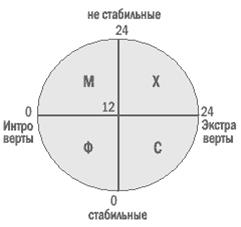 Задания для творческой работы1. Постройте профессиограмму одной из юридических специальностей. Сравните полученные результаты с профессиограммой другой юридической специальности.2. Проведите оценку профессионально важных качеств юриста по 10-балльной системе. Для выполнения данного задания необходимо провести опрос среди представителей различных юридических профессии со стаем работы более 3-х лет,Результаты опроса представьте в форме таблицы.Тема практического занятия (семинара) № 7«Виды и особенности юридической профессии»форма занятия – классический семинар,  решение практических задач и практических заданийПлан1. Судья – как профессия.2. Прокурор – как профессия.3. Следователь – как профессия.4. Дознаватель – как профессия.5. Судебный пристав – как профессия.6. Адвокат – как профессия.7. Нотариус – как профессия.8. Юрисконсульт – как профессия.Вопросы для устного собеседования:1. Особенности профессии судья2. Особенности профессии прокурор3. Особенности профессии следователь. 4. Особенности профессии дознаватель.5. Особенности профессии судебный пристав. 6. Особенности профессии адвокат. 7. Особенности профессии нотариус. 8. Особенности профессии юрисконсульт.Условия практических задач и практических заданий1. Прокомментируйте высказывание: «В защитнике должен соединиться художник, оратор и юрист».2. Прокомментируйте высказывание: «Споры породили судей, нежелание спорить - нотариусов».3. Поясните содержание следующей фразы: «Действующим законодательством установлен особый статус прокуроров, который обусловлен их правомочиями рассматривать заявления, жалобы, обращения, содержащие сведения о нарушении законов».4. Прокурор N-ской области, осуществляя в порядке общего надзора проверку законодательства, установил, что одна из статей Закона N-ской области в полном объеме противоречат Налоговому кодексу Российской Федерации. Каким образом следует поступить прокурору для восстановления законности? Можно ли в судебном порядке решить этот вопрос?5. Гражданин Сакашвили при входе в метро был остановлен сотрудниками полиции, которые представились и попросили предъявить документ, удостоверяющий личность и содержимое портфеля, находящегося при нем. Поскольку Сакашвили категорически отказался это  сделать, они пояснили, что в городе осуществляются мероприятия по розыску преступников и предложили пройти в отделение полиции. Оцените правомерность действий сотрудников полиции и гражданина Сакашвили.6. Во время патрулирования городских улиц лейтенант полиции Сидоров и прапорщик полиции Артемов были оскорблены группой молодых людей, стоящих около детской площадки. Оскорбление выражалось в нецензурной брани, адресованной патрулирующим полицейским. Лейтенант полиции Сидоров потребовал от группы молодых людей, чтобы те прекратили выражаться в их адрес нецензурной речью, на что последние еще чаще стали выкрикивать нецензурные выражения, при этом кто-то из группы молодых людей (в ходе следствия личность не установлена) запустил камень в сторону полицейских, который попал в голову прапорщику полиции Артемову, причинив ему тяжкие телесные повреждения. Лейтенант полиции Сидоров в ответ открыл огонь на поражение, ранив при этом гражданина Сидоренко. Оцените сложившуюся ситуацию. Правомерны ли действия сотрудника полиции? Перечислите случаи применения оружия сотрудниками полиции.Тема практического занятия (семинара) № 8«Правозащитная деятельность юристов»форма занятия – дискуссия,  решение практических задачПлан1. Особенности правозащитной деятельности юристов.2. Юридические средства и способы защиты прав и свобод граждан.Вопросы для устного собеседования:1. Понятие правозащитной деятельности юристов.2. Общая характеристика правозащитной деятельности юристов. 3. Цели и задачи правозащитной деятельности.4. Принципы правозащитной деятельности. 5. Органы и лица, осуществляющие правозащитную деятельность. 6. Юридические средства и способы защиты прав и свобод граждан. 7. Взаимодействие правозащитников и правозащитных организаций с государственными органами в обеспечении защиты прав и свобод граждан.Условия практических задач1. Приведите примеры не менее пяти правозащитных организаций России с характеристикой задач, которые они перед собой ставят и решают.2. В настоящее время существуют следующие формы защиты прав личности: 1) защита прав органами публичной власти;2) защита прав граждан общественными объединениями;3) самозащита прав человеком, включающая в себя:- обращения в государственные органы и органы местного самоуправления;- обжалование действий (бездействия) должностных лиц, нарушающих права граждан;- обращения в СМИ и правозащитные организации, общественные объединения;- публичные выступления граждан в защиту своих прав;- обращения в международные органы по защите прав человека.Какие из приведенных форм защиты прав личности являются наиболее востребованными? Наиболее эффективными? Ответ аргументируйте, ссылаясь на данные социологических опросов, официальную статистику и научные точки зрения. Комплексное ситуационное задание Подготовиться к дискуссии на тему  «Правозащитная деятельность юристов»Задача для обсуждения – эффективность правозащитной деятельности юристов в условиях российской действительности. Группа делится на подгруппы, состоящие из трех-четырех обучающихся.Работая в подгруппах, обучающиеся должны определить преимущества и недостатки каждого варианта возможного решения поставленной преподавателем проблемы. Время работы в подгруппах – не более 10-15 минут. Каждая подгруппа выбирает представителя, который рассказывает о вариантах решений, полученных в ходе дискуссии. По итогам дискуссии преподаватель подводит итоги и обосновывает, возможно, правильный или неправильный ответы, отвечает на вопросы студентов.Тема практического занятия (семинара) № 9«Интервьюирование как профессиональный навык юриста»форма занятия – классический семинар,  решение практических задачПлан1 Цели, задачи и виды интервьюирования. 2. Основные этапы интервьюирования.Вопросы для устного собеседования:1. Цели, задачи и виды интервьюирования. 2. Основные этапы интервьюирования. 3. Подготовка к интервьюированию: внешний вид, выбор стиля общения, документы, необходимые для проведения опроса. 4. Алгоритм действий при интервьюировании. 5. Структура опроса. 6. Методы интервьюирования. 7. Навыки задавания вопросов. 8. Виды вопросов: открытие и закрытые вопросы. 9. Фиксирование результатов интервьюирования.Условия практических задач9.1 Выделяют следующие аспекты навыков по проведению собеседования (интервьюирования):- вопросы юридической этики;- построение самой беседы с точки зрения возможности выделения в ней определенных стадий, или этапов, которые помогут более эффективно провести интервью;- приемы постановки вопросов во время такой беседы;- психологические аспекты проведения собеседования.Проанализируйте интервью с точки зрения названных выше аспектов, имеющих непосредственное отношение к навыкам проведения собеседования, и таким образом выяснить, что помогало и что затрудняло работу адвоката при ведении беседы с клиентом.«В приемную адвоката, опираясь на палку, заходит пожилой, лет семидесяти, мужчина.Адвокат, приподнимаясь со своего места:- Здравствуйте! Проходите, пожалуйста. Присаживайтесь вот здесь.Клиент опускается на стул, который стоит сбоку от стола адвоката.А: Так Вам удобно?К.: Да, спасибо.А.: Давайте познакомимся. Меня зовут Михаил Петрович Любомиров. Я - адвокат. Сегодня я веду прием граждан и готов оказать Вам правовую помощь. Но Вы, наверное, знаете, что услуги наши платные?К.: Фамилия моя Сенякин, а зовут Сергей Николаевич. Что услуги у вас платные, я знаю. Сколько мне надо заплатить за Ваш совет?А: Если речь пойдет только о консультации, это будет стоить от 50 до 150 руб. в зависимости от того, насколько сложный у Вас будет вопрос.К.: В таких пределах я заплатить готов.А: Хорошо. О конкретной сумме договоримся несколько позже. А теперь скажите, Сергей Николаевич, Вы впервые у адвоката?К.: У адвоката я действительно первый раз. Не думал, что придется дожить до такого.А.: Вы думаете, что в обращении за помощью к юристу есть что-то необычное, унижающее человека?К.: Да как Вам сказать... Унижения особого, может, и нет, да не привык я дела своей семьи с посторонними людьми обсуждать.А.: Если Вы обратились за помощью к адвокату, то он уже не посторонний для Вас человек. Все, что Вы сочтете мне возможным рассказать, останется строго между нами. Я по своему положению адвоката обязан хранить в тайне сведения, которые мне доверяют обратившиеся ко мне за помощью люди. И чем подробнее Вы расскажете мне о возникших проблемах, тем больше у меня будет возможности помочь Вам. Так что же у Вас случилось?К.: Дело в том, что у меня сейчас сложилась очень тяжелая ситуация с моими самыми близкими людьми. Я уже в преклонных летах. Жена моя умерла два года назад, и нет мне никакого покоя, не могу я оставшееся мне время прожить спокойно...А.: Может быть рано так отчаиваться. Успокойтесь. Я Вас внимательно слушаю.К.: У нас с женой было двое детей: дочь и сын. Сын, к нашему несчастью, рано ушел из жизни. Одна память о нем - внук Алексей. А вот с дочерью мы никак не можем найти общего языка. Вроде бы и воспитывали их... одинаково, и образование дали, и материально помогали. Но не уважает она меня. Не прислушивается к моим советам. И помощи от нее никогда никакой не дождешься. Никогда не думал, что придется мучиться так на старости лет...А.: Сергей Николаевич, успокойтесь. Я понимаю, сложно пожилому человеку без поддержки, без материальной помощи близких. Но ведь близким можно и напомнить, что у них есть такая обязанность. Как Вы полагаете, Ваша дочь обязана оказывать Вам материальную поддержку? У Вас маленькая пенсия? И Вам в этих тяжелых условиях не хватает на жизнь?К.: Да нет, дело не в этом. Я вполне могу обойтись и той пенсией, которую выплачивает государство. Дело не в гом, что я хочу получить от своей дочери какую-то материальную помощь. Heт, дело совсем не в этом. Мне бы хотелось, чтобы мы, родные друг другу люди, жили в мире и согласии. А она ни свою жизнь личную устроить не смогла... То один раз замуж, то другой раз замуж. И всегда мужья у нее какие-то совершенно несамостоятельные. Постоянной работы у нее нет. Уж как мы с женой из сил выбивались. Помогли квартиру кооперативную ей купить. И все не так у нее. Того и гляди, и квартиру эту продаст. И неизвестно, где жить будет.А.: Сергей Николаевич, так Вас беспокоит, что Ваша дочь может кому-то продать принадлежащую ей квартиру? Ведь эта квартира принадлежит ей? Или она была приобретена на Ваше имя?К.: Нет, речь идет не об этом. Я уже говорил, что от моего умершего сына остался внук Алексей. Ему уже 18 лет. Он живет со мной. А вот дочь моя Татьяна никак не находит с ним общего языка. И он ее уважать не может. Вот я и думаю, жить-то мне осталось не так уж много, а как дальше сложится жизнь моего внука? Ведь у него, кроме меня и моей дочери, и родных-то никого нет.А.: Сергей Николаевич, почему Вас так беспокоят отношения, которые сложились у Вашего внука с Вашей дочерью?К.: Видите ли, я хочу, чтобы моя квартира перешла моему внуку. Вот я и беспокоюсь, не захочет ли моя дочь после моей смерти получить квартиру как наследница? Она ведь, как теперь говорят, «деловая». С внуком считаться не будет. А внук, чтобы с ней не встречаться, по молодости да глупости возьмет да и съедет с квартиры. Так ни с чем и останется.А.: Вот в чем дело. Значит, Вас интересует вопрос о том, как можно передать право собственности на квартиру?К.: Да, меня очень интересует этот вопрос. Я бы хотел, чтобы та квартира, в которой я живу, принадлежала только моему внуку. Объясните мне, что я должен сделать для того, чтобы моему внуку было обеспечено право на эту квартиру.А.: Хорошо, Сергей Николаевич. Я понял, что Вас интересует. Но прежде позвольте несколько уточняющих вопросов?К.: Да-да, пожалуйста.А.: Ведь Вы говорили, что у Вашей дочери есть квартира?К.: Да, есть.А.: А где Ваша дочь фактически проживает?К.:. Дочь живет в своей однокомнатной квартире, отдельно от меня. А я и внук живем вместе. Квартира у нас неплохая. В центре города. Три комнаты. Все коммунальные удобства имеются. Вот я и думаю, не придет ли в голову моей дочери мою хорошую квартиру заполучить?А.: А в какой квартире зарегистрирована по месту жительства или, как говорили раньше, прописана Ваша дочь?К: В своей квартире и прописана.А.: Сергей Николаевич, расскажите, пожалуйста, как Вы получили квартиру, в которой живете?К.: Эту квартиру я получил 20 лет назад, когда еще работал, на всю семью, а потом мы ее приватизировали.А: Скажите, пожалуйста, в каком году Вы приватизировали эту квартиру?К.: В девяносто третьем.А: Кто из Вашей семьи проживал в это время в квартире?К.: В это время в квартире жили и были прописаны только я и моя супруга. Дети к тому времени уже жили своими семьями. Дочери Татьяне мы помогли купить кооперативную квартиру. Сын Алексей женился и перешел жить к своей жене. Жили они вместе с ее родителями. Там же у них родителей  сын, мой внук Алексей. Так что приватизировали квартиру только я и моя жена.А.: Значит, после приватизации собственниками квартиры стали только Вы и Ваша супруга?К.: Да.Д.: А после смерти Вашей супруги как решался вопрос о собственности на квартиру?К.: Еще до смерти моей жены, сразу после приватизации, мы с ней договорились обменяться завещаниями. Пошли к нотариусу, составили завещания. Я - на имя жены, а она - на мое имя. Так, чтобы квартира перешла тому из нас, кто переживет.А.: А где сейчас находится завещание Вашей жены?К.: Я его отнес в нотариальную контору, а там мне через какое-то время выдали документы, два документа, кажется, свидетельствами они называются, и нотариус сказал, что теперь право на эту квартиру есть только у меня.А.: Сергей Николаевич, а на сегодняшний день кого из близких родственников Вы имеете?К.: Внук Алексей и дочь - вот и все мои близкие. Больше никого нет. Я уже говорил вам, три года назад сын и невестка моя погибли в автомобильной катастрофе. После их смерти внук Алексей перешел жить к нам. С дедушкой и бабушкой по материнской линии у него отношения не очень хорошие сложились. Да еще и дядя по материнской линии был против, чтобы Алексей остался проживать в той квартире, где родился. Мы с женой, напротив, с удовольствием приняли внука к себе. Квартира у нас большая, и с внуком у меня отношения дружеские. Хороший он у меня парень. Так что сейчас в этой квартире мы живем вдвоем.А.: Ну вот, не все у Вас так плохо. Хороший внук рядом - это не так уж и мало.К.: Да, внук у меня хороший. Не то что большинство нынешней молодежи. Ведь на все время у него хватает: и учится в институте, и спортом занимается, и подрабатывает. Не хочет на мою пенсию жить. И со мной поговорить время находит...А.: Вот и славно. Хорошо, Сергей Николаевич. Значит, мы с Вами выяснили, что у Вас есть трехкомнатная квартира, которая находится в Вашей собственности, т.е. принадлежит только Вам. В настоящее время в этой квартире зарегистрированы по месту жительства только Вы и Ваш восемнадцатилетний внук Алексей.К.: Да.А.: Скажите еще, Сергей Николаевич, сколько лет Вашей дочери и как она себя чувствует, какое у нее здоровье?К.: Лет моей дочери 40, и со здоровьем у нее все в порядке, только работать не больно любит. А зачем Вам это знать?А.: Это не простое любопытство. Сведения эти мне необходимы, чтобы не ошибиться в совете. А теперь скажите, Сергей Николаевич, каким образом Вы бы хотели передать эту квартиру своему внуку? Или какие условия такой передачи Вас бы больше всего устроили?К.: Видите ли, в чем дело. В первую очередь я бы, конечно, хотел, чтобы эта передача состоялась таким образом, чтобы моя дочь не имела права на эту квартиру после того, как меня не будет. Ну а до своей смерти я бы, конечно, хотел прожить именно в ней. Ведь эту квартиру я заработал. В этой квартире мы были когда-то счастливы. Жили с моей покойной женой. Поэтому, конечно, для меня обязательное условие передачи этой квартиры моему внуку... чтобы я сохранил право жить в ней до смерти. А.: Понятно. Сергей Николаевич, давайте еще раз подведем итог нашего разговора. Итак, Вы и Ваш восемнадцатилегний внук Алексей проживаете в трехкомнатной квартире. Эта квартира находится только в Вашей собственности, и Вы располагаете необходимыми документами, подтверждающими этот факт. Кроме Вашего внука Алексея у Вас есть дочь Татьяна, которая проживает отдельно, имея в собственности квартиру. Ваше желание относительно квартиры, в которой Вы живете, состоит в том, чтобы собственником этой квартиры стал только Ваш внук Алексей, а Вашу дочь Татьяну Вы хотите лишить права получить в наследство хотя бы часть этой квартиры. В то же время Вы хотите до последнего дня Вашей жизни прожить именно в этой квартире. Я правильно Вас понял?К.: Да. Все правильно».2. Внимательно прочтите отрывок из романа Л.Н. Толстого «Анна Каренина» (часть четвертая, гл. V)1. Дайте оценку описанной Толстым встречи Каренина с адвокатом с помощью вопросника, который приводится после отрывка.«Приемная комната знаменитого петербургского адвоката была полна, когда Алексей Александрович вошел в нее. Три дамы: старушка, молодая и купчиха, три господина: один — банкир-немец с перстнем на пальце, другой — купец с бородой, и третий — сердитый чиновник в вицмундире, с крестом на шее, очевидно, давно уже ждали. Два помощника писали на столах, скрипя перьями. Письменные принадлежности, до которых Алексей Александрович был охотник, были необыкновенно хороши, Алексей Александрович не мог не заметить этого. Один из помощников, не вставая, прищурившись, сердито обратился к Алексею Александровичу.- Что вам угодно?- Я имею дело до адвоката.- Адвокат занят,— строго отвечал помощник, указывая пером на дожидавшихся, и продолжал писать.- Не может ли он найти время? - сказал Алексей Александрович.- У него нет свободного времени, он всегда занят. Извольте подождать.- Так не потрудитесь ли подать мою карточку, - достойно сказал Алексей Александрович, видя необходимость открыть свое инкогнито.Помощник взял карточку и, очевидно не одобряя ее содержания, прошел в дверь.Алексей Александрович сочувствовал гласному суду в принципе, но некоторым подробностям его применения у нас он не вполне сочувствовал, по известным ему высшим служебным отношениям, и осуждал их, насколько он мог осуждать что-либо высочайше утвержденное. Вся жизнь его протекла в административной деятельности, и потому, когда он не сочувствовал чему-либо, то несочувствие его было смягчено признанием необходимости ошибок и возможности исправления в каждом деле. В новых судебных учреждениях он не одобрял тех условий, в которые была поставлена адвокатура. Но он до сих пор не имел дела до адвокатуры и потому не одобрял ее только теоретически; теперь же неодобрение его еще усилилось тем неприятным впечатлением, которое он получил в приемной адвоката.- Сейчас выйдут, - сказал помощник; и действительно, чрез две минуты в дверях показалась длинная фигура старого правоведа, совещавшегося с адвокатом, и самого адвоката.Адвокат был маленький, коренастый, плешивый человек с черно-рыжеватою бородой, светлыми длинными бровями и нависшим лбом. Он был наряден, как жених, от галстука и цепочки двойной до лаковых ботинок. Лицо было умное, мужицкое, а наряд франтовской и дурного вкуса.- Пожалуйте, - сказал адвокат, обращаясь к Алексею Александровичу. И, мрачно пропустив мимо себя Каренина, он затворил дверь.- Не угодно ли? -  Он указал на кресло у письменного, уложенного бумагами стола и сам сел на председательское место, потирая маленькие ручки с короткими, обросшими белыми волосами пальцами и склонив набок голову. Но только что он успокоился в своей позе, как над столом пролетела моль. Адвокат с быстротой, которой нельзя было ожидать от него, разнял руки, поймал моль и опять принял прежнее положение.- Прежде чем начать говорить о моем деле, - сказал Алексей Александрович, с удивлением проследив глазами за движением адвоката, - я должен заметить, что дело, о котором я имею говорить с вами, должно быть тайной.Чуть заметная улыбка раздвинула рыжеватые нависшие усы адвоката.- Я бы не был адвокатом, если бы не мог сохранять те тайны, которые вверены мне. Но если вам угодно подтверждение...Алексей Александрович взглянул в его лицо и увидал, что серые умные глаза смеются и все уж знают.- Вы знаете мою фамилию? - продолжал Алексей Александрович.- Знаю вас и вашу полезную, - опять он поймал моль, - деятельность, как и всякий русский, - сказал адвокат, наклонившись.Алексей Александрович вздохнул, собираясь с духом. Но, раз решившись, он уже продолжал своим пискливым голосом, не робея, не запинаясь и подчеркивая некоторые слова.- Я имею несчастие, - начал Алексей Александрович, - быть обманутым мужем и желаю законно разорвать сношения с женою, то есть развестись, но притом так, чтобы сын не оставался с матерью.Серые глаза адвоката старались не смеяться, но они прыгали от неудержимой радости, и Алексей Александрович видел, что тут была не одна радость человека, получающего выгодный заказ, - тут было торжество и восторг, был блеск, похожий на тот зловещий блеск, который он видал в глазах жены.- Вы желаете моего содействия для совершения развода?- Именно, но я должен предупредить вас, - сказал Алексей Александрович, - что я рискую злоупотребить вашим вниманием. Я приехал только предварительно посоветоваться с вами. Я желаю развода, но для меня важны формы, при которых он возможен. Очень может быть, что, если формы не совпадут с моими требованиями, я откажусь от законного искания.- О, это всегда так, - сказал адвокат, - и это всегда в вашей воле.Адвокат опустил глаза на ноги Алексея Александровича, чувствуя, что они видом своей неудержимой радости могут оскорбить клиента, и посмотрел на моль, пролетевшую пред его носом, и дернулся рукой, но не поймал ее из уважения к положению Алексея Александровича.- Хотя в общих чертах наши законоположения об этом предмете мне известны,— продолжал Алексей Александрович, - я бы желал знать вообще те формы, в которых на практике совершаются подобного рода дела.- Вы желаете, - не поднимая глаз, отвечал адвокат, не без удовольствия входя в тон речи своего клиента,— чтобы я изложил вам те пути, по которым возможно исполнение вашего желания.И на подтвердительное наклонение головы он продолжал, изредка взглядывая только мельком на покрасневшее пятнами лицо Алексея Александровича.- Развод по нашим законам, - сказал он с легким оттенком неодобрения к нашим законам, -  возможен, как вам известно, в следующих случаях... Подождать! - обратился он к высунувшемуся в дверь помощнику, но все-таки встал, сказал несколько слов и сел опять. - В следующих случаях: физические недостатки супругов, затем безвестная пятилетняя отлучка, — сказал он, загнув поросший волосами короткий палец, -затем прелюбодеяние (это слово он произнес с видимым удовольствием). Подразделения следующие (он продолжал загибать свои толстые пальцы, хотя случаи и подразделения, очевидно, не могли быть классифицированы вместе): физические недостатки мужа или жены, затем прелюбодеяние мужа или жены. - Так как все пальцы вышли, он их все разогнул и продолжал: - Это взгляд теоретический, но я полагаю, что вы сделали мне честь обратиться ко мне для того, чтоб узнать практическое приложение. И потому, руководствуясь антецедентами, я должен доложить вам, что случаи разводов все приходят к следующим: физических недостатков нет, как я могу понимать? и также безвестного отсутствия?Алексей Александрович утвердительно склонил голову.- Приходят к следующим: прелюбодеяние одного из супругов и уличение преступной стороны по взаимному соглашению и, помимо такого соглашения, уличение невольное. Должен сказать, что последний случай редко встречается в практике, - сказал адвокат и, мельком взглянув на Алексея Александровича, замолк, как продавец пистолетов, описавший выгоды того и другого оружия и ожидающий выбора своего покупателя. Но Алексей Александрович молчал, и потому адвокат продолжал: - Самое обычное и простое, разумное, я считаю, есть прелюбодеяние по взаимному соглашению. Я бы не позволил себе так выразиться, говоря с человеком неразвитым, — сказал адвокат, - но полагаю, что для вас это понятно.Алексей Александрович был, однако, так расстроен, что не сразу понял разумность прелюбодеяния по взаимному соглашению и выразил это недоумение в своем взгляде; но адвокат тотчас же помог ему:- Люди не могут более жить вместе - вот факт. И если оба в этом согласны, то подробности и формальности становятся безразличны. А с тем вместе это есть простейшее и вернейшее средство.Алексей Александрович вполне понял теперь. Но у него были религиозные требования, которые мешали допущению этой меры.- Это вне вопроса в настоящем случае, - сказал он. - Тут только один случай возможен: уличение невольное, подтвержденное письмами, которые я имею.При упоминании о письмах адвокат поджал губы и произвел тонкий соболезнующий и презрительный звук.- Изволите видеть, - начал он. - Дела этого рода решаются, как вам известно, духовным ведомством; отцы же протопопы в делах этого рода большие охотники до мельчайших подробностей,— сказал он с улыбкой, показывающей сочувствие вкусу протопопов. -Письма, без сомнения, могут подтвердить отчасти; но улики должны быть добыты прямым путем, то есть свидетелями. Вообще же, если вы сделаете мне честь удостоить меня своим доверием, предоставьте мне же выбор тех мер, которые должны быть употреблены. Кто хочет результата, тот допускает и средства.- Если так... - вдруг побледнев, начал Алексей Александрович, но в это время адвокат встал и опять вышел к двери к перебивавшему его помощнику.- Скажите ей, что мы не на дешевых товарах! - сказал он и возвратился к Алексею Александровичу.Возвращаясь к месту, он поймал незаметно еще одну моль. «Хорош будет мой трип к лету!» - подумал он, хмурясь.	- Итак, вы изволили говорить... - сказал он.- Я сообщу вам свое решение письменно, - сказал Алексей Александрович, вставая, и взялся за стол. Постояв немного молча, он сказал: - Из слов ваших я могу заключить, следовательно, что совершение развода возможно. Я просил бы вас сообщить мне также, какие ваши условия.- Возможно все, если вы предоставите мне полную свободу действий, - не отвечая на вопрос, сказал адвокат. - Когда я могу рассчитывать получить от вас известия? - спросил адвокат, подвигаясь к двери и блестя и глазами и лаковыми сапожками.- Через неделю. Ответ же ваш о том, принимаете ли вы на себя ходатайство по этому делу и на каких условиях, вы будете так добры, сообщите мне.- Очень хорошо-с.Адвокат почтительно поклонился, выпустил из двери клиента и, оставшись один, отдался своему радостному чувству. Ему стало так весело, что он, противно своим правилам, сделал уступку торговавшейся барыне и перестал ловить моль, окончательно решив, что к будущей зиме надо перебить мебель бархатом, как у Сигонина».Вопросы для оценки собеседования1) этика собеседования:- какими этическими правилами, по вашему мнению, руководствовался адвокат в беседе с клиентом?- какие этические правила поведения адвокатом были нарушены?2) этапы собеседования:- создал ли адвокат комфортные условия для доверительного общения с клиентом?- была ли у клиента возможность без помех объяснить адвокату свои проблемы и цель своего визита?- сумел ли адвокат подробно и систематически выяснить у клиента всю необходимую ему информацию?- завершая собеседование, подвел ли адвокат его итоги, наметил ли дальнейшие шаги в работе по делу клиента?3) вопросы:- были ли вопросы, которые задавал адвокат клиенту, достаточно ясны и понятны?- какие цели преследовал адвокат, задавая вопросы в ходе данного собеседования?4) психологические аспекты:- стремился ли адвокат к установлению доверительных отношений со своим клиентом? Какие способы он для этого применял?- обращал ли адвокат внимание на неречевую (невербальную) реакцию клиента по ходу собеседования?- по вашему мнению, как могли быть восприняты клиентом жесты и движения юриста во время собеседования?5) общая оценка эффективности собеседования:- каковы ваши впечатления о чувствах клиента, которые он испытывал в ходе собеседования?- были ли в ходе собеседования с клиентом упомянуты проблемы, которые юрист не заметил?- как вы полагаете, после такого собеседования продолжит ли клиент работу с этим адвокатом?Тема практического занятия (семинара) № 10«Консультирование как профессиональный навык юриста»форма занятия - ролевые игры,  решение практических задачПлан1. Понятие, цели и задачи консультирования. 2. Этапы консультирования.Вопросы для устного собеседования:1. Понятие, цели и задачи консультирования. 2. Особенности отдельных этапов консультирования:- подготовка к консультированию;- встреча с клиентом и разъяснение порядка проведения консультации;- разъяснение возможных вариантов решения и анализ возможных последствий каждого из них;- помощь в выборе оптимального решения;- определение стратегии и тактики реализации принятого решения. 3. Факторы успешного консультирования.Условия практических задач1. С точки зрения психологии консультирование можно определить как процесс общения между юристом и «неюристом» по поводу жизненной проблемы, имеющей правовой характер. Однако подобное общение происходит и при интервьюировании. Чем же различаются эти навыки и вообще есть ли необходимость их различать? Сопоставьте цели интервьюирования и консультирования. Какими умениями и навыками должен обладать юрист для успешного осуществления консультирования?2. Профессиональное мастерство юриста при проведении консультирования помимо прочего включает еще и умение добиться сотрудничества от любого клиента, несмотря на особенности его личности, характера, типа поведения. Согласны ли вы с данным утверждением? Ответ обоснуйте.Комплексные ситуационные задания1. Ролевая игра «Дело Бердяева»Для проведения игры понадобится несколько человек. Один будет играть роль юриста, другой - роль клиента (Бердяева). Остальные участники являются наблюдателями и после завершения ролевой игры будут участвовать в комментировании. Целесообразно юристу не читать заранее конфиденциальную информацию для клиента, а попробовать выяснить ее самостоятельно.Информация для юристаК юристу (адвокату) обратился мужчина средних лет. Из анкеты юрист узнает следующее: мужчину зовут Бердяев Сергей Сергеевич, 45 лет. Суть проблемы Бердяев изложил таким образом: «Я успокоил хулигана в общественном транспорте, теперь меня могут привлечь к уголовной ответственности».Задачи юриста - отработать навык установления психологического контакта с клиентом, вызвать его доверие и получить как можно более полную информацию о мотивах и поступках клиента.Конфиденциальная информация для клиентаВы должны играть роль здравомыслящего, хитроватого 45-летнего мужчины. Вы должны сообщать только те сведения, о которых вас прямо спрашивает юрист.Вы ехали в автобусе 5-го маршрута домой (на ул. Грибоедова) вечером 15.09.99 г. Вы сидели на одном из сидений в задней части автобуса. Вдруг вы услышали какой-то шум впереди. Приглядевшись (было уже не очень светло), вы увидели, что пьяный мужчина пристает к девушке. Поскольку вы посчитали нужным вмешаться в происходящее, то прошли в переднюю часть автобуса. В пьяном мужчине вы узнали своего соседа Гладкова, который постоянно злоупотребляет спиртными напитками. Он предлагал девушке пойти с ним и, несмотря на ее сопротивление, тянул ее за руку к выходу. Вы взяли его за плечо и, развернув к себе, сказали, чтобы он успокоился и отстал от девушки. В ответ вы услышали нецензурную брань. Кроме того, он попытался ударить вас рукой по лицу. Поскольку вы владеете приемами карате, вы болевым приемом вывернули руку Гладкова и вытолкнули его на улицу (автобус в этот момент стоял на остановке). Гладков упал и ударился головой о металлическую урну. На днях вы узнали от соседей, что Гладков получил сотрясение мозга 1 -й степени и обращался в милицию. С Гладковым у вас уже случались стычки, так как он проживает в соседнем доме. Он даже как-то раз приставал на улице к вашей жене. Выталкивая его на улицу из автобуса, вы сознательно применили большую силу чем это было необходимо.Но обо всем этом вы не спешите рассказывать адвокату, поскольку хотите, чтобы ваши действия были оценены как пресечение хулиганства и при этом не всплыло бы ваше личное неприязненное отношение к Гладкову.2. Ролевая игра «Дело Петренко»Для проведения игры понадобится несколько человек. Один будет играть роль юриста, другой - роль клиента (Петренко). Остальные участники являются наблюдателями и после завершения ролевой игры будут участвовать в комментировании. Конфиденциальная информация дается для учета ее при подготовке различных вариантов консультирования.Заметки юриста, интервьюировавшего Петренко Л. Н.Петренко Лидия Николаевна, 43 года, вдова, имеет двоих детей: сына 16 лет, дочь 10 лет. Проживает в г. Невинномысске, работает учителем в школе.23 июля 1999 г. ее муж Петренко Владимир Иванович возвращался домой из командировки. Он работал летчиком в сельхозавиации и, закончив обработку полей на территории Кочубеевского района, ехал домой в г. Невинномысск на своей машине. На повороте с проселочной дороги на трассу Ростов - Баку его машина столкнулась с грузовым автомобилем. В результате аварии В.И. Петренко погиб. Его машина получила большие повреждения и восстановлению не подлежит.Расследование аварии велось крайне медленно и недобросовестно. Производство по делу приостанавливали, прекращали, вновь возобновляли производством. Только в мае 2000 г. Л.Н. Петренко сообщили, что в действиях водителя грузовика Мухаммеда Али-Агаси состава преступления не было и дело производством было прекращено. В настоящее время у нее тяжелое материальное положение, она не удовлетворена решением по делу, считает, что ее интересы никто не защищал, ждет помощи и совета.Конфиденциальная информация для Петренко Л.Н.Петренко Л.Н. производит впечатление женщины мягкой и беспомощной. Однако своего добивается упрямо и педантично. Она хотела бы получить все, что можно, с авиакомпании, в которой работал муж, но не знает, что именно и в каком размере может потребовать от них, ей обидно, что водитель грузовика, турок из Стамбула, остался безнаказанным, так как машина принадлежит турецкой фирме «Астар». Она полагает, что из-за границы можно было бы получить немалые средства. О том, что водитель иностранец, Петренко Л.Н. говорит только в процессе консультации и только в ответ на прямо поставленный вопрос. Если до конца консультации прямой вопрос студентом не задан, необходимо выдать эту информацию, но сделать это как бы между делом.3. Ролевая игра «Дело Ивановой»Для проведения этой ролевой игры понадобится несколько человек. Один будет играть роль юриста, другой - роль клиента (Иванову). Остальные участники являются наблюдателями и после завершения ролевой игры будут участвовать в комментировании. Конфиденциальная информация дается для учета ее при подготовке различных вариантов консультирования, в том числе отработки навыка «опоры на клиента».Заметки юриста, интервьюировавшего Иванову С. Т.Иванова Светлана Тимофеевна, 28 лет, в настоящий момент не работает, будучи в отпуске по уходу за ребенком. Замужем, брак был зарегистрирован в июне 1998 г.Муж Иванов Константин Михайлович работает технологом на домостроительном комбинате. Иванова С. Т. до рождения ребенка работала экономистом на этом же комбинате.В апреле 1999 г. у Ивановых родился сын Виктор.После свадьбы Иванова переехала к мужу, который проживал вместе с родителями в трехкомнатной квартире.До свадьбы Светлана проживала в общежитии домостроительного комбината.Еще до рождения сына между Константином и Светланой стали возникать ссоры на почве злоупотребления мужем алкоголем. Родители Константина, будучи свидетелями всего происходящего, обвиняли Светлану в том, что она недостаточно внимания уделяет мужу и поэтому он себя так ведет.Рождение ребенка на некоторое время изменило отношения между супругами: Константин казался заботливым и внимательным отцом, любящим мужем. Но через полтора месяца все началось снова, только теперь Константин уже позволял себе избивать жену. Доведенная до отчаяния, Светлана обратилась в милицию с заявлением о причинении ей телесных повреждений, но дежурный РОВД не принял у нее заявление, сказав: «В своей семье вы разберетесь сами».Положение осложнялось еще и тем, что Константин, пропивая большую часть своего заработка, не мог предоставить жене и сыну достаточное материальное обеспечение. Его родители также не помогали, считая, что невестка неразумно тратит деньги.После того как муж в очередной раз избил Светлану, она взяла сына, необходимые вещи и убежала к своей подруге. По совету последней Светлана обратилась на станцию «Скорой помощи» и зафиксировала причиненные ей телесные повреждения.Светлану интересует: каким образом она может побыстрее развестись с мужем? можно ли привлечь мужа к уголовной ответственности за причиненные ей телесные повреждения? будет ли муж обязан компенсировать причиненный ей моральный вред, так как на лице Светланы много кровоподтеков, выбит зуб? Может ли она запретить мужу и его родителям общаться с сыном Виктором?Конфиденциальная информация для ИвановойВы - Иванова С.Т., достаточно волевая женщина с сильным характером.В принципе вы уже решились на развод. Больше всего вас волнует жилищный вопрос. После свадьбы вы стали проживать вместе с родителями мужа в трехкомнатной квартире, надеясь на то, что в будущем не исключена возможность улучшения жилищных условий; вы не стали выписываться из общежития ДСК, в котором проживали до замужества. Ребенок зарегистрирован по месту жительства у родителей мужа.Юрист не спросил при первой встрече, где вы прописаны, подождите, не заинтересует ли его этот вопрос сейчас. Если же вас все-таки не спросили о месте регистрации, скажите об этом сами. Безусловно, это определенный недостаток работы юриста, но от решения вашей жилищной проблемы зависит исход консультации. Вас волнует вопрос: сохранится ли за вами право на жилплощадь в квартире родителей мужа после развода?Кроме того, у вас очень тяжелые отношения с родителями мужа, поэтому в первую очередь вы хотите отомстить им. Будучи свидетелями ваших скандалов с мужем, они во всем обвиняли вас как жену, уделяющую мужу недостаточное внимание.Также вы хотите лишить мужа родительских прав, так как он алкоголик, не занимается воспитанием сына, не обеспечивает его материально.Вы считаете, что, избив вас в последний раз, муж причинил вам не только физический вред, но и нравственные страдания, поэтому вас интересует не только перспектива его уголовного наказания, но и компенсация морального вреда.Главное, что вы преследовали, обращаясь в юридическую клинику: определение последовательности ваших действий при применении всех возможных санкций к мужу.Тема практического занятия (семинара) № 11«Разрешение правовых конфликтов как профессиональный навык юриста»форма занятия – классический семинар,  решение практических задачПлан1. Правовой конфликт и его разрешение.2. Способы разрешения правовых конфликтов.Вопросы для устного собеседования:1. Понятие правового конфликта, отличие от иных видов социальных конфликтов. 2. Формы и способы разрешения правовых конфликтов. 3. Альтернативные способы разрешения правовых конфликтов: медиация, переговоры и др.). 4. Основания и порядок применения альтернативных способов разрешения юридических конфликтов. 5. Понятие медиации как особой процедуры урегулирования правовых конфликтов. 6. Роль и функции медиатора. 7. Техники медиации.Условия практических задач1. Чтобы юридический конфликт стал реальным, участники его должны осознать сложившуюся ситуацию как конфликтную. Но варианты такого осознания могут быть различными: неадекватное (объективная конфликтная ситуация существует, стороны воспринимают ситуацию как конфликтную, однако с теми или иными существенными отклонениями от действительности); адекватное (объективная конфликтная ситуация существует, стороны считают, что их цели несовместимы, правильно оценивают себя, друг друга и ситуацию в целом); ложное (объективная конфликтная ситуация отсутствует, тем не менее отношения сторон ошибочно воспринимаются ими как конфликтные).Приведем три примера: 1) возникла объективная конфликтная ситуация – открылось наследство. Наследники правильно воспринимают ситуацию, знают, как по закону должно распределяться наследство. Но их интересы в получении наследства различны и несовместимы, они это прекрасно осознают и считают ситуацию конфликтной; 2) возьмем тот же пример с наследством, только прибавим еще одно обстоятельство конфликтной ситуации – существование завещания по некоторой доле наследства. Наследник по закону осведомлен о существовании наследника по завещанию, но в силу, например, незнания законодательства настроен на получение завещанной доли наследства (наследник же по завещанию также осознает конфликтность ситуации и настроен на защиту своих прав); 3) наследник по закону уверен в существовании завещания на другое лицо, чего в действительности нет.Подберите к каждому примеру соответствующий вариант осознания: неадекватное, адекватное или ложное.2. Дайте определение посредничеству (медиации) как альтернативной процедуре разрешения юридического конфликта.Чем оно отличается от переговоров и третейского разбирательства? Раскройте его характерные черты.3. Путем самодиагностики, используя методику Томаса-Килмена, определите свойственный Вам способ поведения в конфликте. Постройте график на основании самодиагностики.Тема практического занятия (семинара) № 12«Аналитические навыки юриста»форма занятия – классический семинар,  решение практических задач, выполнение комплексного ситуационного задания  «Анализ дела»План1. Понятие юридического анализа дела.2. Технология юридического анализа дела.Вопросы для устного собеседования:1. Юридический анализ дела: понятие и технология. 2. Выработка позиции по делу. 3. Понятие и элементы позиции по делу. 4. Этапы выработки позиции по делу. 5. Уточнение проблемы и определение целей. 6. Анализ фактов, фактических обстоятельств дела. 7. Определение характера возникшего правоотношения и его юридическая квалификация. 8. Анализ доказательства по делу. 9. Определение способов и порядка защиты прав и интересов клиента. 10. Факторы, предопределяющие выработку позиции по делу.Условия практических задач1. Чтобы проанализировать фактические обстоятельства дела необходимо изучить все известное по делу и последовательно ответить на пять вопросов (Правило пяти вопросов). При анализе фактических обстоятельств юрист должен в конечном счете ответить на вопросы: когда, где, кто, что, как (при каких обстоятельствах или каким способом) совершил? Если ответы на эти вопросы записать в форме повествовательных предложений, то получается короткий, из 3-5 фраз, рассказ, который юристы называют «фабула дела».Составьте фабулу дела по следующим ситуациям:1) студент Петров А. предложил своему преподавателю Иванову А.А. денежные средства за положительную оценку Петрову А. по дисциплине «Экономика»;2) гражданин Федоров С. совершил наезд на пешехода Сидорова Ф.3) грузчик торгового предприятия ООО «Мир, труд, май» Шариков П. отсутствовал на рабочем месте 4 часа.2. Анализируя фактические обстоятельства дела, следует отличать собственно факты от оценочных понятий, мнений о данном факте кого-либо из субъектов процесса, предположений, выстроенных на основе разрозненных фактических фрагментов.Сравните описание скорости автомобиля двумя свидетелями:А: «Машина мчалась с огромной скоростью».Б: «Я ехал со скоростью 90 км/час, а эта машина легко обогнала меня».Кто из свидетелей описывает факт в оценочных категориях? Назовите эти оценочные категории. Кто из свидетелей сообщает факты? Назовите эти факты. Какая скорость была у второй машины?3. Из приговора Апатитского городского суда Мурманской областиПеревалова К.А. совершил пособничество в незаконном приобретении без цели сбыта психотропных веществ в значительном размере. Преступление совершено подсудимой при следующих обстоятельствах.<дата>, Перевалова К.А., имея умысел на пособничество в незаконном приобретении без цели сбыта психотропных веществ в значительном размере, находясь на территории <.....>, действуя в интересах ФИО выступающего в качестве покупателя психотропного вещества в оперативно – розыскном мероприятии «Проверочная закупка», проводимом сотрудниками ОУР МО МВД России «Апатитский», умышленно с целью оказания содействия в незаконном приобретении без цели сбыта психотропных веществ в значительном размере, незаконно приобрела у неустановленного следствием лица вещество массами <.....> и <.....>, общей массой <.....>, содержащее в своём составе психотропное вещество амфетамин, что составляет значительный размер.Продолжая противоправные действия, Перевалова К.А., следуя предварительно достигнутой с ФИО договорённости, в тот же день <дата>, находясь у дома <адрес>, передала последнему незаконно приобретённое в его интересах психотропное вещество в значительном размере.Подсудимая Перевалова К.А. с предъявленным ей обвинением согласна, вину признала полностью и поддержала заявленное ранее ходатайство о постановлении приговора без проведения судебного разбирательства.Суд в соответствии с требованиями главы 40 УПК РФ считает возможным постановить приговор в особом порядке без проведения судебного разбирательства в связи с согласием Переваловой К.А. с предъявленным обвинением, поскольку условия, предусмотренные частями первой и второй ст.314 УПК РФ, соблюдены.Перевалова К.А. понимает существо обвинения, с которым она согласилась в полном объёме, осознаёт характер и последствия ходатайства о постановлении приговора без проведения судебного разбирательства, которое заявлено ею добровольно и после проведения консультаций с защитником, основания для прекращения уголовного дела отсутствуют.Государственный обвинитель и защитник также согласны с постановлением приговора в отношении Переваловой К.А. без проведения судебного разбирательства.Исследовав и проверив материалы дела, суд удостоверился, что обвинение, с которым согласилась Перевалова К.А., обоснованно и полностью подтверждается доказательствами, собранными по делу.Действия Переваловой К.А. суд квалифицирует по ч.5 ст.33 - ч.1 ст.228 УК РФ как пособничество в незаконном приобретении без цели сбыта психотропных веществ в значительном размере.Назначая подсудимой наказание, суд учитывает характер и степень общественной опасности совершённого ею преступления, личность виновной, в том числе обстоятельства, смягчающие и отягчающие наказание, а также влияние назначенного наказания на исправление осуждённой и условия жизни членов её семьи.Подсудимая Перевалова К.А. <.....>.Обстоятельствами, смягчающими наказание Переваловой К.А., в соответствии со ст.61 УК РФ, суд считает явку с повинной, полное признание вины и раскаяние в содеянном, активное способствование раскрытию и расследованию преступления, принесение публичных извинений, а также её молодой возраст.Обстоятельств, отягчающих наказание подсудимой в соответствии со ст.63 УК РФ, судом не установлено.Преступление, совершённое Переваловой К.А., отнесено законом к категории преступлений небольшой тяжести.Принимая во внимание данные о личности подсудимой, конкретные обстоятельства дела, тяжесть и общественную опасность содеянного, влияние наказания на исправление осуждённой, суд считает необходимым назначить ей наказание в виде лишения свободы на определённый срок, поскольку менее строгий вид наказания не сможет обеспечить достижение его целей.Назначая наказание, суд руководствуется положениями частей 1 и 5 ст.62 УК РФ.Исключительных обстоятельств, существенно уменьшающих степень общественной опасности совершённого Переваловой К.А. преступления, указанных в ст.64 УК РФ, судом не установлено.Вместе с тем, суд приходит к выводу, что исправление подсудимой возможно без реального отбывания наказания, а поэтому назначает ей наказание в виде лишения свободы на определённый срок с применением ст.73 УК РФ условно с испытательным сроком, в течение которого она своим поведением должна доказать своё исправление, с возложением на неё обязанностей, способствующих её исправлению.На основании изложенного и руководствуясь ст.316 УПК РФ, суд приговорил Перевалову Кристину Александровну признать виновной в совершении преступления, предусмотренного ч.5 ст.33 - ч.1 ст.228 УК РФ, и назначить ей наказание в виде лишения свободы сроком 01 (один) год.Проведите анализ данного дела, необходимый для выработки собственной правовой позиции.Составьте перечень фактов, установленных по делу, и выделите среди них «упрямые», «опровержимые» и «интерпретируемые» факты.Ответьте последовательно на пять вопросов: когда? где? кто? что? как?Сравните установленные факты и состав преступления, предусмотренный ч.1 ст.228 УК РФ.Составьте перечень имеющихся доказательств, определите их допустимость.Комплексное ситуационное задание: «Анализ дела»Из приговора Останкинского межмуниципального суда г. Москвы:«Крыжов Михаил Васильевич, 11.09.1976 г. рождения, уроженец г. Москвы, образование средне-специальное, неработающий, осужден по ст. 228 ч. 4 УК РФ к семи годам лишения свободы с конфискацией имущества за незаконное приобретение и хранение в целях сбыта, перевозку и сбыт наркотических средств в особо крупном размере.27 февраля 1999 г. примерно в 20 ч Крыжов в неустановленном месте у неустановленного следствием лица незаконно в целях сбыта приобрел порошкообразное вещество белого цвета в двух свертках, которое по заключению судебно-химической экспертизы является наркотическим средством - героином; весом 0,01 г и 0,01 г, общим весом 0,02 г в особо крупном размере, незаконно с целью сбыта перевез и хранил его при себе, используя транспортное средство (автомашину) до дома 83 по проспекту Мира, где примерно в 20 ч 30 мин 27 февраля 1999 г. он незаконно сбыл 1 упаковку указанного наркотического средства Ремезу Д.Г., после чего был задержан сотрудниками милиции, а оставшийся у него 1 сверток с героином весом 0,01 г в особо крупном размере был у него изъят.Крыжов вину в инкриминируемом ему деянии признал частично. Не отрицая факта приобретения и передачи Ремезу наркотического средства, на всем протяжении предварительного следствия и в судебном заседании категорически утверждал, что при приобретении этого наркотического средства цели сбыта не имел и сбыта не совершал, а действовал исключительно по просьбе и на деньги Ремеза. 27 февраля Ремез позвонил ему по телефону и уговорил приобрести лично для него 2 «чека» героина, так как ему плохо, а он находится на работе и не может отлучиться. Он согласился ему помочь, поскольку тот очень просил. Для приобретения 2 «чеков» героина Ремез дал ему деньги в сумме 300 руб. купюрами по 100 руб. и оплатил такси. Он поехал на «Северный» рынок, где у «барыги» приобрел 2 «чека» героина в 2 пакетиках на те деньги, которые дал ему Ремез. После чего вернулся к Ремезу, который ждал его около своей работы, передал ему один «чек», после чего в машине Ремеза был задержан сотрудниками милиции.Вывод о виновности Крыжова в содеянном суд, помимо показаний самого Крыжова, частично признавшего свою вину, обосновал показаниями свидетелей Шпакова, Коршакова, Лысенкова, Иванова, Ремеза, заявлением Ремеза, протоколом выдачи Ремезу денег для приобретения наркотического средства, протоколом добровольной выдачи Ремезом полученного у Крыжова свертка с порошкообразным веществом белого цвета, протоколом изъятия у Крыжова свертка с порошкообразным веществом белого цвета, актами химической, наркологической экспертиз и другими доказательствами.Из показаний свидетеля Ремеза, исследованных в судебном заседании, следует, что он дал согласие на участие в оперативном мероприятии с целью выявления сбытчика наркотиков. Он знал, что его знакомый Крыжов, как и он сам, употребляет героин. Ранее у Крыжова он никогда наркотики не приобретал. 27 февраля, позвонив Крыжову по телефону, он обратился к нему с просьбой помочь ему приобрести героин. Он согласился, и они договорились о встрече. Работники милиции выдали ему 300 руб. 100-рублевыми купюрами. При встрече он передал Крыжову выданные ему в милиции деньги, и тот поехал за наркотиком, а он остался там же ждать его. Примерно через 30 мин Крыжов на такси вернулся обратно. По дороге к машине Ремеза Крыжов отдал ему 1 «чек», а второй он (Ремез) сказал, чтобы тот оставил себе. Когда они сели в машину, их задержали сотрудники милиции.На очной ставке Ремез, кроме того, показал, что у него даже не было сведений о том, что Крыжов занимается сбытом наркотиков, позвонить ему его попросили работники милиции, подтвердил показания Крыжова о том, что он уговорил Крыжова купить ему наркотик, объяснив тому, что не может отойти с работы.Допрошенный в качестве свидетеля участковый инспектор УР ОВД «Останкинский» Шпаков подтвердил факт проведения оперативного мероприятия по выявлению сбытчика наркотиков, свое участие в нем и участие Ремеза, которому выдали для приобретения наркотических средств деньги. Из его показаний на предварительном следствии и в судебном заседании также усматривается, что приобретению Крыжовым по просьбе Ремеза героина предшествовала передача полученных от работников милиции Ремезом денег Крыжову.Постановление о проведении в отношении Крыжова проверочной закупки наркотического средства и заявление Ремеза об участии в мероприятии по выявлению лиц, занимающихся распространением и сбытом наркотиков, подтверждают проведение данного оперативно-розыскного мероприятия с участием Ремеза.Согласно протоколу выдачи деньги, переданные Ремезом Крыжову для приобретения наркотических средств, были получены Ремезом в ОВД «Останкинский» г. Москвы для проведения проверочной закупки наркотических средств с целью изобличения лиц, занимающихся распространением наркотических средств.Приговор по этому делу определением кассационной инстанции оставлен без изменений.Родственники осужденного не согласились с приговором и обратились к адвокату с просьбой помочь в его обжаловании.Проведите анализ данного дела, необходимый для выработки собственной правовой позиции.При анализе можно использовать изложенный выше теоретический материал и памятки. Попытайтесь самостоятельно выполнить следующие задания:1) составьте перечень фактов, установленных по делу, и выделите среди них «упрямые», «опровержимые» и «интерпретируемые» факты.2) ответьте последовательно на пять вопросов: когда? где? кто?что? как?3) составьте историю данного события с позиции адвоката.4) сравните ее с историей, предложенной обвинением, и историей, принятой судом, и установите юридически значимые отличия.5) составьте перечень имеющихся доказательств, определите их допустимость.6) Выделите доказательства:а) подтверждающие вашу историю;б) противоречащие ей.7) оцените достаточность и полноту подтверждающих доказательств.8) найдите опровержение или интерпретацию тем доказательствам, которые противоречат вашей истории.Тема практического занятия (семинара) № 13«Особенности профессиональной ответственности судьи»форма занятия – классический семинар,  решение практических задачПлан1. Основания для привлечения судей к ответственности2. Конституционно-правовая ответственность судей. 3. Дисциплинарная ответственность судей.4. Особый порядок производства по уголовным делам в отношении судей.Вопросы для устного собеседования:1. Основания для привлечения судей к ответственности. 2. Конституционно-правовая ответственность судей. 3. Дисциплинарная ответственность судей. 4. Понятие дисциплинарного проступка. 5. Возбуждение и рассмотрение дисциплинарных дел судей. 6. Виды дисциплинарных взысканий. 7. Особенности привлечения к дисциплинарной ответственности судей Конституционного Суда Российской Федерации.8. Особый порядок производства по уголовным делам в отношении судей.Условия практических задач1. Решением квалификационной коллегии судей Республики Татарстан от 16 сентября 2016 г. на мирового судью судебного участка № ..> Доржиеву А.И. наложено дисциплинарное взыскание в виде досрочного прекращения полномочий судьи с лишением восьмого квалификационного класса.Квалификационной коллегией судей Республики Татарстан дисциплинарным проступком, послужившим основанием для наложения на мировую судью Доржиеву А.И. дисциплинарного взыскания в виде досрочного прекращения полномочий судьи, признаны следующие нарушения:- мировой судья Доржиев А.И., незаконно изменив подсудность рассмотрения материала об административном правонарушении в отношении А. направил материал мировому судье судебного участка № …, при этом указанный материал перед передачей на другой судебный участок Доржиев А.И. удерживал в течение 2 месяцев и 7 дней; переданный материал был утерян;- имели место грубые, систематические нарушения сроков рассмотрения гражданских дел, создавались препятствия гражданам в доступе к правосудию;- по ряду гражданских дел в протоколах указано, что рассматривались они одновременно, в одно и то же время;- имели место факты нарушений при направлении исполнительных документов по исполнению судебных актов по гражданским делам, по делам об административных правонарушениях, волокита при их выдаче;- на сайте суда не все решения по гражданским делам и по делам об административных правонарушениях были размещены, нет нарядов деперсонифицированных текстов судебных актов;- документы первичного статистического учета на учетно-статистических карточках по гражданским делам и по делам об административных правонарушениях не ведутся, ведется лишь электронная картотека, сведения заполняются небрежно, журналы регистрации по делам ведутся небрежно, отсутствует алфавитный указатель по гражданским делам.Вместе с тем, при исследовании обстоятельств дела Дисциплинарной коллегией Верховного Суда РФ было установлено, что мировым судьей Доржиевым А.И. допускались случаи нарушений действующего законодательства, положений Инструкции по судебному делопроизводству, однако они были единичными, не носили системного характера. Наличие приведенных нарушений, не относящихся к грубым, не свидетельствует о пренебрежительном отношении судьи Доржиева А.И. к своим должностным обязанностям и о невозможности осуществления им полномочий судьи в дальнейшем.Так же Дисциплинарная коллегия Верховного Суда РФ установила, что ранее Доржиева А.И. к дисциплинарной ответственности не привлекалась. Учитывая изложенное Дисциплинарная коллегия Верховного Суда РФ считает, что вывод квалификационной коллегии судей о том, что мировым судьей Доржиевой А.И. совершен такой дисциплинарный проступок, который влечет применение исключительной меры воздействия в виде досрочного прекращения полномочий судьи обоснованным признать нельзя. Дисциплинарное взыскание в виде досрочного прекращения полномочий судьи в данном случае несоразмерно совершенным мировым судьей Доржиевым А.И. нарушениям.Дисциплинарная коллегия Верховного Суда РФ приходит к выводу о том, что применение дисциплинарного взыскания в отношении Доржиева А.И. в виде досрочного прекращения полномочий судьи является необоснованным. В связи с этим решение квалификационной коллегии судей Республики Татарстан подлежит отмене.Ссылаясь на нормы ст. 12.1 Закона РФ «О статусе судей в Российской Федерации» обоснуйте позицию Дисциплинарной коллегии Верховного Суда РФ.2. Судьей Голубевым Г.В. 22 ноября 2011 г. постановлен приговор, которым Поляница В.Л. признан виновным в совершении преступления, предусмотренного пунктом «а» части 3 статьи 131 Уголовного кодекса Российской Федерации, и ему назначено наказание в виде лишения свободы сроком на 8 лет 6 месяцев с отбыванием наказания в исправительной колонии строгого режима. Уголовное дело с принесенными 30 ноября 2011 г. - кассационной жалобой осужденного и 1 декабря 2011 г. - представлением государственного обвинителя в суд кассационной инстанции судья не направил, приведение не вступившего в законную силу приговора в исполнение не приостановил. Кассационная жалоба осужденного Поляницы В.Л. и представление государственного обвинителя были обнаружены лишь в ходе проведения проверки 7 апреля 2017 г., после чего уголовное дело было подготовлено и направлено в суд кассационной инстанции. 20 июля 2017 г., то есть спустя более 5 лет, судебной коллегией по уголовным делам Ставропольского краевого суда приговор Георгиевского городского суда от 22 ноября 2011 г. в отношении Поляницы В.Л., как незаконный, отменен, уголовное дело возвращено в городской суд для принятия решения в соответствии с действующим в настоящее время законом. В отношении судьи Голубева Г.В. вынесено частное определение в связи с допущенными указанными грубыми нарушениями закона.Таким образом, указанными продолжаемыми незаконными действиями в период с 30 ноября 2011 г. по 7 апреля 2017 г. судья Голубев Г.В. грубо нарушил права осужденного и государственного обвинителя на обжалование приговора, регламентированные частями 1, 3 статьи 354, частью 1 статьи 355, частями 1 и 2 статьи 359 Уголовно-процессуального кодекса Российской Федерации.Допущенные Голубевым Г.В. при отправлении правосудия нарушения являются виновными, грубыми и исключительными, умаляют авторитет судебной власти, негативно отражаются на общественной оценке деятельности суда, препятствуют повышению доверия к судебной власти.Какие меры ответственности следует применить в отношении  Голубева Г.В.? Кто уполномочен принимать решение о привлечении Голубева Г.В. к ответственности?Тема практического занятия (семинара) № 14«Особенности профессиональной ответственности адвоката»форма занятия – классический семинар,  решение практических задачПлан1. Ответственность адвоката за ненадлежащее оказание юридической помощи. 2. Виды ответственности адвоката.3. Порядок привлечения к ответственности адвоката.4. Особый порядок производства по уголовным делам в отношении адвокатов.Вопросы для устного собеседования:1. Ответственность адвоката за ненадлежащее оказание юридической помощи. 2. Виды ответственности адвоката.3. Порядок привлечения к ответственности адвоката.4. Особый порядок производства по уголовным делам в отношении адвокатов.Условия практических задач1. Адвокат Науменко Р.В. приступил к осуществлению функций защитника по уголовному делу интересов обвиняемого Сергеева А.В., позиция которого отличается от позиции другого обвиняемого Давыдова О.Ю. и прежде всего в части отношения к вопросам вины в инкриминируемом деянии, что противоречит требованиями пп. 2 п. 4 ст. 6 ФЗ «Об адвокатской деятельности и адвокатуре в РФ», п. 1 ст. 72 Уголовно-процессуального кодекса РФ и п. 1 ст. 11 Кодекса профессиональной этики адвоката. При этом, договор между Давыдовым О.Ю.  и адвокатом Науменко М.В. на оказание правовой помощи не заключался.Какие меры ответственности следует применить в отношении  адвоката Науменко Р.В.? Кто уполномочен принимать решение о привлечении адвоката Науменко Р.В. к ответственности? 2. Валикова О.П. (истец) обратилась в суд с иском к Сергееву С.С. (ответчик) о взыскании долга.В обоснование требований истец указала, что 14.09.2016 г. ее сын – Валиков И.М. был задержан сотрудниками полиции по подозрению в совершении уголовного преступления.В целях оказания сыну квалифицированной юридической помощи в ходе предварительного расследования, она по рекомендации своей сестры 14.09.2016 г. заключила соглашение с Сергеевым С.С.  об оказании юридической помощи., оплатив в качестве гонорара денежные средства в размере 150000 руб.Адвокат Сергеев С.С.  в ходе предварительного следствия в отношении Валикова И.М.  осуществлял неквалифицированную помощь, в связи с чем Валикова О.П. предъявила требование о расторжении соглашения, которое было удовлетворено.Однако на требование о возврате части неотработанного гонорара адвокат Сергеев С.С.   ответила отказом, указав, что соглашение исполнено в полном объеме.Решением Совета Палаты адвокатов Самарской области по дисциплинарному производству от 27.04.2017 г. в отношении адвоката Сергеева С.С.   применены меры дисциплинарной ответственности в виде предупреждения.Ссылаясь на указанные обстоятельства, Валикова О.П. (истец) просила суд взыскать с ответчика Сергеева С.С. неотработанную часть гонорара в сумме 100000 руб.Какое решение вынесет суд? Будет ли судом удовлетворен иск Валиковой О.П.?Тема практического занятия (семинара) № 15«Особенности профессиональной ответственности прокурора»форма занятия – классический семинар,  решение практических задачПлан1. Особенности дисциплинарной ответственности прокуроров за неисполнение или ненадлежащее исполнение служебных обязанностей и совершение проступков, порочащих честь прокурорского работника. 2. Виды дисциплинарных взысканий и порядок наложения дисциплинарного взыскания.3. Особый порядок производства по уголовным делам в отношении прокуроров.Вопросы для устного собеседования:1. Особенности дисциплинарной ответственности прокуроров за неисполнение или ненадлежащее исполнение служебных обязанностей и совершение проступков, порочащих честь прокурорского работника. 2. Виды дисциплинарных взысканий. 3. Порядок наложения дисциплинарного взыскания. 4. Взыскания за несоблюдение ограничений и запретов, требований о предотвращении или об урегулировании конфликта интересов и неисполнение обязанностей, установленных в целях противодействия коррупции. 5. Порядок применения взысканий за коррупционные правонарушения. 6. Увольнение в связи с утратой доверия. 7. Особый порядок производства по уголовным делам в отношении прокуроров.Условия практических задач1. Работник прокуратуры Баев В.А. в нарушение норм действующего законодательства не обеспечивал системный сбор, накопление и обработка информации о нарушениях прав субъектов предпринимательской деятельности при осуществлении государственного контроля (надзора), муниципального контроля, не осуществлял постоянный мониторинг в сфере соблюдения прав и законных интересов субъектов предпринимательской деятельности, не обеспечивал информационное взаимодействие с органами государственной власти, правоохранительными и контролирующими органами, планирование надзорных мероприятий осуществлялось без анализа состояния законности. Также имелись нарушения требований приказа Генерального прокурора РФ от 30 января 2013 г. № 45, выразившиеся в нарушении срока рассмотрения обращений граждан (обращение Маминой С.С.), в их некачественном рассмотрении (обращение Яшиной С.В.). 11, 13 и 17 января 2017 г. Баев В.А. прибыл на работу на автомобиле с нанесением тонированного покрытия на стекла автомобиля в нарушение ГОСТа 32565-2013. Какие меры ответственности следует применить в отношении  Баева В.А.? Кто уполномочен принимать решение о привлечении Баева В.А.  к ответственности?2. Работником прокуратуры Котовым С.В. 20.10.2012 года был куплен автомобиль BMW 525xDrive, который находился у него в собственности до 31.07.2015 года. В то же время в справках о доходах, об имуществе и обязательствах имущественного характера федерального государственного служащего за 2012, 2013 и 2014 г.г. сведения о наличии указанного автомобиля М. не приведены.Какие меры ответственности следует применить в отношении  Котова С.В.? Кто уполномочен принимать решение о привлечении Котова С.В.   к ответственности? Тема практического занятия (семинара) № 16«Особенности профессиональной ответственности сотрудника полиции»форма занятия – деловая игра,  решение практических задачПлан1. Ответственность сотрудника полиции за действия (бездействие) и за отдаваемые приказы и распоряжения. 2. Дисциплинарная ответственность сотрудника полиции. 3. Виды дисциплинарных взысканий и порядок их наложения. 4. Порядок привлечения сотрудника органов внутренних дел к материальной ответственности.Вопросы для устного собеседования:1. Ответственность сотрудника полиции за действия (бездействие) и за отдаваемые приказы и распоряжения. 2. Дисциплинарная ответственность сотрудника полиции. 3. Виды дисциплинарных взысканий и порядок их наложения. 4. Порядок привлечения сотрудника органов внутренних дел к материальной ответственности.Условия практических задач1. 13.01.2015 г. в отношении Алексеева  Е.М. был составлен протокол об административном правонарушении по ч. 1 ст. 12.26 КоАП РФ. Указанный протокол был составлен ИДПС Полка ДПС ГИБДД УМВД РФ по г. Н. Новгороду Лутовым А.П. Из протокола следует, что Алексеев  Е.М. не выполнил законное требование сотрудника полиции о прохождении медицинского освидетельствования на состояние опьянения, от подписи отказался. 13.01.2015 г. был составлен протокол об отстранении Алексеева  Е.М.  от управления ТС, протокол о направлении на медицинское освидетельствование на состояние опьянения, в котором имеется подпись от имени Алексеева  Е.М., свидетельствующая об отказе от прохождения медицинского освидетельствования.Указанный протокол об административном правонарушении был направлен на рассмотрение мировому судье судебного участка № 2 Советского судебного района г. Н. Новгорода 28.01.2015 г..С целью защиты нарушенных прав, Алексеев  Е.М.  обратился за оказанием юридической помощи, заключив 02.02.2015 г. договор на оказание юридических услуг с адвокатом, сумма оплаченных услуг по договору составила 25000 рублей.Но, согласно акта экспертного исследования подпись от имени Алексеева  Е.М., изображение которой расположено в строке «Пройти медицинское освидетельствование» на копии Протокола о направлении на медицинское освидетельствование на состояние опьянения, выполнена не Алексеевым  Е.М., а другим лицом с подражанием подписи Алексеева  Е.М. Указанная экспертиза была проведена на основании договора о возмездном оказании услуг, заключенного между ООО «ПЭК» и Алексеевым  Е.М. За указанные услуги было оплачено 10000 рублей и указанное доказательства было принято при рассмотрении дела об административном правонарушении по ходатайству Алексеева  Е.М.Постановлением мирового судьи судебного участка № 3 Канавинского судебного района г. Н. Новгорода от 23.07.2015 г. производство по делу было прекращено на основании в связи с недоказанностью обстоятельств.Действия государственного инспектора ИДПС Полка ДПС ГИБДД УМВД РФ по г. Н. Новгороду Лутова А.П. по составлению протокола в отношении истца А. о привлечении к административной ответственности, являются незаконными.Алексеев  Е.М. считает, что в результате незаконных действий государственного инспектора ИДПС Полка ДПС ГИБДД УМВД РФ по г. Н. Новгороду Лутова А.П. ему, т.е. Алексееву Е.М. причинен материальный ущерб. Возможно ли в данном случае привлечь к ответственности за причинение материального ущерба Лутова А.П.?2. 10 мая 2016 г. старшиной полиции Гаршиным П.П. был задержан гражданин Зуев О.Р., который имел видимые признаки опьянения. Старшина полиции Гаршин П.П. произвел личный досмотр Зуева О.Р., в ходе которого обнаружил и изъял пакет с веществом растительного происхождения бурого цвета.При расследовании уголовного дела подозреваемый Зуев О.Р.  дал показания о том, что при производстве его личного досмотра не присутствовали понятые, права, обязанности, порядок и основания проведения личного досмотра ему не разъяснялись, изъятое у него вещество упаковывалось не в его присутствии. Вопрос имеются ли при нем вещества и предметы, запрещенные в гражданском обороте на территории Российской Федерации и предложение о добровольной их выдаче, Зуеву О.Р.  не задавался. Личный досмотр проводился не на лестничной площадке первого этажа подъезда N <...>, как указано в протоколе личного досмотра, а на улице, напротив подъезда N <...>.Проведенной ФГКУ УВО УМВД России по Омской области служебной проверкой было установлено, что указанный в протоколе личного досмотра понятой Семенов С.Ж. участия в досмотре не принимал, протокол личного досмотра не подписывал, а понятой Малышев Р.О. при досмотре также не присутствовал, момент изъятия наркотического вещества не видел, подписываемые документы не читал.Допустил ли старшина полиции Гаршин П.П. дисциплинарный проступок? Если да, то какие меры ответственности в данном случае подлежат применению?Комплексное ситуационное задание: деловая игра «Судебный процесс» Студенческая группа делится на две команды, в которых избираются капитаны. Каждой команде предлагается за 10 мин. подготовить речь в защиту тех или иных положений действующего законодательства, нормы которого устанавливают меры  профессиональной ответственности юристов.После выступлений команд им предоставляется право задать оппонентам по 2 вопроса. После чего они получают право на выступление с репликами. Состав судей (3 обучающихся) может оценить работу команд с точки зрения содержания и формы их выступлений и умения задавать вопросы.Тема практического занятия (семинара) № 17«Юридическая техника в профессиональной деятельности юриста»форма занятия – классический семинар,  решение практических задачПлан1. Понятие, место и значение юридической техники в юридической практике.2. Виды юридической техники.3. Основные средства и приемы юридической техники.4. Использование электронных справочных правовых систем в юридической практике.Вопросы для устного собеседования:1. Понятие, место и значение юридической техники в юридической практике.2. Правотворческая и правоприменительная юридическая техника. 3. Законодательная и иная правотворческая юридическая техника. 4. Общая и отраслевая юридическая техника. 5. Юридическая техника в материальном и процессуальном праве.6. Основные средства и приемы юридической техники.7. Использование электронных справочных правовых систем в юридической практике.Условия практических задач1. Подберите слова – антонимы, т.е. слова с противоположным значением к словам «потерпевший», «прокурор», «истец», «кредитор», «продавец», «право»; слова синонимы, т.е. слова близкие по значению к словам «транспортные средства», «граждане», «юридические лица». Подберите юридическую фразеологию, т.е. устойчивые словосочетания («акционерное общество», «банковская гарантия», «заключение под стражу» и др.). При выполнении задания, используйте тексты нормативных правовых актов.2. Выдержка из статьи 20 Гражданского кодекса РФ: «Местом жительства признается место, где гражданин постоянно или преимущественно проживает».Проанализируйте правовой текст на наличие (отсутствие) экспрессивности (модальности), связности и последовательности текста, точности и ясности, простоты изложения.3. Приведите два примера общеправовых конструкций, которые распространяются на всю систему права, межотраслевые правовые конструкции, отраслевые правовые конструкции. При выполнении задания, используйте тексты нормативных правовых актов.4. Приведите пять примеров правовых презумпций, раскройте их содержание ссылаясь на нормы действующего законодательства. 5. Приведите три примера фикций. При выполнении задания, используйте тексты нормативных правовых актов.6. Приведите три примера преюдиции. При выполнении задания, используйте тексты нормативных правовых актов. 6 Методические рекомендации по подготовке к рубежному контролюЦелью рубежного контроля успеваемости служит периодическое обобщение и оценка индивидуальных результатов текущей успеваемости студентов очной формы обучения педагогическим работником, ведущим учебное занятие.Рубежный контроль проводится в рамках лекционных, практических  (семинарских) часов, отведенных на изучение учебной дисциплины.Оценка успеваемости при рубежном контроле основывается на усредненном показателе текущей успеваемости конкретного студента по данной учебной дисциплине и выставляется согласно системе оценок:«зачтено»;«не зачтено».В течение семестра проводятся два рубежных контроля успеваемости на восьмой и четырнадцатой учебной неделе.В современном образовательном процессе тестирование как новая форма оценки знаний занимает важное место и требует серьезного к себе отношения. Цель тестирований в ходе учебного процесса студентов состоит не только в систематическом контроле за знанием точных дат, имен, событий, явлений, но и в развитии умения студентов выделять, анализировать и обобщать наиболее существенные связи, признаки и принципы разных исторических явлений и процессов. Одновременно тесты способствуют развитию творческого мышления, умению самостоятельно локализовать и соотносить исторические явления и процессы во времени и пространстве.Рубежный контроль по дисциплине «Введение в профессиональную деятельность» проводится в форме тестирования.Как и любая другая форма подготовки к контролю знаний, тестирование имеет ряд особенностей, знание которых помогает успешно выполнить тест. Можно дать следующие методические рекомендации:1. Прежде всего, следует внимательно изучить структуру теста, оценить объем времени, выделяемого на данный тест, увидеть, какого типа задания в нем содержатся. Это поможет настроиться на работу.2. Лучше начинать отвечать на те вопросы, в правильности решения которых нет сомнений, пока не останавливаясь на тех, которые могут вызвать долгие раздумья. Это позволит успокоиться и сосредоточиться на выполнении более трудных вопросов.3. Очень важно всегда внимательно читать задания до конца, не пытаясь понять условия «по первым словам» или выполнив подобные задания в предыдущих тестированиях. Такая спешка нередко приводит к досадным ошибкам в самых легких вопросах.4. Если Вы не знаете ответа на вопрос или не уверены в правильности, следует пропустить его и отметить, чтобы потом к нему вернуться.5. Психологи также советуют думать только о текущем задании. Как правило, задания в тестах не связаны друг с другом непосредственно, поэтому необходимо концентрироваться на данном вопросе и находить решения, подходящие именно к нему. Кроме того, выполнение этой рекомендации даст еще один психологический эффект – позволит забыть о неудаче в ответе на предыдущий вопрос, если таковая имела место.6. Многие задания можно быстрее решить, если не искать сразу правильный вариант ответа, а последовательно исключать те, которые явно не подходят. Метод исключения позволяет в итоге сконцентрировать внимание на одном-двух вероятных вариантах.7. Рассчитывать выполнение заданий нужно всегда так, чтобы осталось время на проверку и доработку (примерно 1/3-1/4 запланированного времени). Тогда вероятность описок сводится к нулю и имеется время, чтобы набрать максимум баллов на легких заданиях и сосредоточиться на решении более трудных, которые вначале пришлось пропустить.8. Процесс угадывания правильных ответов желательно свести к минимуму, так как это чревато тем, что студент забудет о главном: умении использовать имеющиеся накопленные в учебном процессе знания, и будет надеяться на удачу. Если уверенности в правильности ответа нет, но интуитивно появляется предпочтение, то психологи рекомендуют доверять интуиции, которая считается проявлением глубинных знаний и опыта, находящихся на уровне подсознания.При подготовке к тесту не следует просто заучивать, необходимо понять логику изложенного материала. Этому немало способствует составление развернутого плана, таблиц, схем. Большую помощь оказывают Фонд тестовых заданий по дисциплине «Введение в профессиональную деятельность», позволяющий, во-первых, закрепить знания, во-вторых, приобрести соответствующие психологические навыки саморегуляции и самоконтроля. Именно такие навыки не только повышают эффективность подготовки, позволяют более успешно вести себя во время зачета по учебной дисциплине «Введение в профессиональную деятельность», но и вообще способствуют развитию навыков мыслительной работы.Студенты, получившие оценки «неудовлетворительно», «не аттестован» или «незачет» по итогам рубежного контроля, по факту предоставления письменного объяснения причины/причин проходят рубежный контроль успеваемости в сроки, установленные деканатом факультета по согласованию с заведующим кафедрой, за которой закреплена дисциплина.7 Методические рекомендации по подготовке зачетуЗачет – это «проверочное испытание по какому-нибудь учебному предмету», своеобразный итоговый рубеж изучения чего либо, позволяющий лучше определить уровень знаний, полученный обучающимися. Зачет по учебной дисциплине «Введение в профессиональную деятельность», как и по любой другой учебной дисциплине, призван выполнять три основные функции – обучающую, воспитательную и оценивающую. Обучающая функция реализуется в том, что испытуемый дополнительно повторяет материал, пройденный за время изучения определенной дисциплины, знакомится с вопросами, не изложенными на лекциях и практических занятиях (семинарах), исследует новую учебную и научную литературу, более детально прорабатывает широкий круг нормативных актов. Воспитательная функция экзамена позволяет стимулировать развитие у студентов таких качеств, как трудолюбие, добросовестное отношение к делу, самостоятельность, целеустремленность, тяга к знаниям и справедливости. Оценивающая функция экзамена состоит в том, что он призван выявить уровень полученных в результате изучения предмета знаний учащихся. Зачет проводится в форме тестирования. О форме зачета студенты непосредственно уведомляются на первом лекционном занятия.Вопросы к зачетуЮриспруденция как комплексная категория, объединяющая юридическую практику, юридическое образование и юридическую науку. Понятийный аппарат юриспруденции. Юриспруденция как сфера профессиональной деятельности. Исторические этапы возникновения и развития профессии юриста. Юристы в древности, в Средние века, в Новое время. Становление профессии юриста в России. Юрист в современной России.Российское юридическое образование: зарождение и развитие.Общая характеристика современной системы профессиональной подготовки юристов: цели, задачи, правовое регулирование. Стандартизация юридического образования. Понятие и компоненты профессиональной компетентности. Права и обязанности студентов. Юридическая клиника.Роль образования в повышении эффективности практической и научной деятельности юриста. Процессы самоорганизации и самообразования, их особенности и технологий реализации. Отечественное юридическое образование и международное образовательное пространство. Проблемы качества и  перспективы развития современного юридического образования. Юриспруденция как совокупность специальных знаний. Юридические научные термины и дефиниции. Система и методология юридической науки.Современные проблемы юридической науки. Значение юридической науки для работы юриста. Формы научной деятельности. Сообщества ученых-юристов. Конференции, «круглые столы», симпозиумы по проблемам юридической науки. Выдающиеся российские ученые-юристы дореволюционной эпохи, советского времени и современности. Государственная аттестация научных и научно-педагогических работников. Понятие, цели и задачи правового регулирования профессиональной деятельности юриста. Конституционные основы профессиональной деятельности юриста. Федеральное законодательство по вопросам профессиональной деятельности юриста. Правовые позиции Конституционного Суда РФ по вопросам профессиональной деятельности юриста. Международные правовые акты, касающиеся профессиональной деятельности юриста.Понятие, основные черты и особенности профессии юриста. Составляющие юридической профессии. Предпосылки получения профессии юриста. Юристы в системе общественного разделения труда. Социальная ценность профессии юриста. Проблемы независимости, компетентности и законности профессиональной юридической деятельности.Личные и квалификационные требования к профессии юриста.Профессионально важные качества юриста.Профессионализм и профессиональная пригодность. Профессиограмма и ее назначение.Многоаспектность профессиональной деятельности юриста. Основные сферы профессиональной юридической деятельности: правотворческая, правоприменительная, правоохранительная. Единство и различия основных направлений и видов профессиональной юридической деятельности.Юрист в органах законодательной, исполнительной и судебной власти. Юрист в правоохранительных органах. Юрист в государственных организациях, учреждениях, предприятиях. Юрист в сфере бизнеса (корпоративный юрист). Юрист в научной и педагогической сфере.Виды и особенности юридической профессии: судья, прокурор, следователь, дознаватель, судебный пристав, адвокат, нотариус, юрисконсульт.Правозащитная деятельность юристов: понятие, общая характеристика. Цели, задачи и принципы правозащитной деятельности. Органы и лица, осуществляющие правозащитную деятельность. Юридические средства и способы защиты прав и свобод граждан. Взаимодействие правозащитников и правозащитных организаций с государственными органами в обеспечении защиты прав и свобод граждан.Навыки работы с документами.Коммуникативные навыки юриста.Навыки интервьюирования.Навыки консультирования.Разрешение правовых конфликтов.Аналитические навыки юриста.Высшие моральные ценности и основные категории этики, их роль в формировании мировоззрения юриста. Профессиональная этика юриста: понятие и содержание, виды. Доступ к юридической профессии. Объективная оценка и учет нравственных характеристик при подборе кадров на различные юридические должности. Учет этических характеристик юристов при продвижении по службе.Юридическая ответственности и правонарушение.Особенности профессиональной ответственности юриста. Особенности ответственности судей.Ответственность адвоката за ненадлежащее оказание юридической помощи. Дисциплинарная ответственность прокуроров за неисполнение или ненадлежащее исполнение служебных обязанностей и совершение проступков, порочащих честь прокурорского работника. Ответственность сотрудника полиции за действия (бездействие) и за отдаваемые приказы и распоряжения. Дисциплинарная ответственность сотрудника полиции. Порядок привлечения сотрудника органов внутренних дел к материальной ответственности.Особый порядок производства по уголовным делам в отношении судей, адвокатов, прокуроров.Понятие, место и значение юридической техники в юридической практике.Виды юридической техники.Основные средства и приемы юридической техники.Использование электронных справочных правовых систем в юридической практике.8 Критерии оценкиСписок рекомендуемых источниковНормативные правовые акты и судебная практика- Конституция Российской Федерации: принята всенародным голосованием 12 декабря 1993 г. // http://www.consultant.ru.- Всеобщая декларация прав человека: принята Генеральной Ассамблеей ООН 10 декабря 1948 г.  // http://www.consultant.ru.- Общий кодекс правил для адвокатов стран Европейского Сообщества : принят Советом коллегии адвокатов и юридических сообществ Европейского союза в Страсбурге 28 октября 1988 г. // http://www.consultant.ru.- Кодекс поведения должностных лиц по поддержанию правопорядка : принят Резолюцией 34/169 на 106 пленарном заседании Генеральной Ассамблеи Организации Объединенных Наций 17 декабря 1979 г. // http://www.consultant.ru.- Руководящие принципы для эффективного осуществления Кодекса поведения должностных лиц по поддержанию правопорядка : приняты 24 мая 1989 г. Резолюцией 1989/61 на 15-ом пленарном заседании Экономического и Социального Совета ООН // http://www.consultant.ru.- Европейский кодекс полицейской этики : принят Комитетом министров Совета Европы 19 сентября 2001 г. // http://www.consultant.ru.- Основные принципы независимости судебных органов : одобрены резолюциями Генеральной Ассамблеи ООН № 40/32 от 29 ноября 1985 г. и № 40/146 от 13 декабря 1985 г. // http://www.consultant.ru.- Европейские нормы и принципы, касающиеся прокуроров (CCPE(2014)4) : принято г. Страсбурге 17 ноября 2014 г. Консультативным советом европейских прокуроров // http://www.consultant.ru.- О Конституционном Суде Российской Федерации : федеральный конституционный закон от 21 июля 1994 г. №1-ФКЗ // http://www.consultant.ru.- Об арбитражных судах в Российской Федерации : федеральный конституционный закон от 28 апреля 1995 г. №1-ФКЗ // http://www.consultant.ru.- О судебной системе Российской Федерации : федеральный конституционный закон от 31 декабря 1996 г. № 1-ФКЗ  // http://www.consultant.ru.- О военных судах Российской Федерации: федеральный конституционный закон от 23 июня 1999 г. №1-ФКЗ  // http://www.consultant.ru.- О прокуратуре Российской Федерации : федеральный закон от 17 января 1992 г. № 2202-I // http://www.consultant.ru.- О статусе судей в Российской Федерации : закон Рос. Федерации от 26 июня 1992 г. № 3132-1 // http://www.consultant.ru.- Основы законодательства Российской Федерации о нотариате от 11 февраля 1993 г. № 4462-1 // http://www.consultant.ru. - О мировых судьях в Российской Федерации : федеральный закон от 17 декабря 1998 г. № 188-ФЗ // http://www.consultant.ru.- Об органах судейского сообщества в Российской Федерации Федеральный закон от 14 марта 2002 г. № 30-ФЗ // http://www.consultant.ru.- Об адвокатской деятельности и адвокатуре в Российской Федерации : федеральный закон от 31 мая 2002 г. № 63-ФЗ // http://www.consultant.ru.- О государственной гражданской службе Российской Федерации Федеральный закон от 27 июля 2004 г. № 79-ФЗ // http://www.consultant.ru.- О Следственном комитете Российской Федерации : федеральный закон от 28 декабря 2010 г. № 403-ФЗ // http://www.consultant.ru.- О полиции : федеральный закон от 07 февраля 2011 г. № 3-ФЗ // http://www.consultant.ru.О службе в органах внутренних дел Российской Федерации и внесении изменений в отдельные законодательные акты Российской Федерации  : федеральный закон от 30.11.2011 № 342-ФЗ // http://www.consultant.ru.- Об образовании в Российской Федерации : федеральный закон от 29 декабря 2012 №273-ФЗ // http://www.consultant.ru.- Об утверждении общих принципов служебного поведения государственных служащих : указ Президента РФ от 12 августа 2002 г. № 885 // http://www.consultant.ru.- Кодекс профессиональной этики адвоката: принят Первым Всероссийским съездом адвокатов 31 января 2003г. // http://www.consultant.ru.- Кодекс судейской этики: утвержден VIII Всероссийским съездом судей 19 декабря 2012 г. // http://www.consultant.ru.- Постановление Конституционного Суда РФ от 19 февраля 2002 г. № 5-П по делу о проверке конституционности отдельных положений статьи 15 Закона Российской Федерации от 26 июня 1992 года «О статусе судей в Российской Федерации», статьи 2 Федерального закона от 21 июня 1995 года «О внесении изменений и дополнений в Закон Российской Федерации «О статусе судей в Российской Федерации» и части первой статьи 7 Федерального закона от 10 января 1996 года «О дополнительных гарантиях социальной защиты судей и работников аппаратов Судов Российской Федерации» в связи с жалобами ряда граждан - судей и судей в отставке // http://www.consultant.ru.- Постановление Конституционного Суда РФ от 20 июля 2011 г. № 19-П по делу о проверке конституционности положений пунктов 1 и 2 статьи 3, пункта 1 статьи 8 и пункта 1 статьи 12.1 Закона Российской Федерации «О статусе судей в Российской Федерации» и статей 19, 21 и 22 Федерального закона «Об органах судейского сообщества в Российской Федерации» в связи с жалобой гражданки А.В. Матюшенко // http://www.consultant.ru.- Постановление Конституционного Суда РФ от 26 февраля 2015 г. № 3-П по делу о проверке конституционности положений части 1 статьи 9 Федерального закона от 25 декабря 2012 года № 269-ФЗ «О внесении изменений в отдельные законодательные акты Российской Федерации в части совершенствования системы оплаты труда судей Российской Федерации, а также признании утратившими силу отдельных законодательных актов (положений законодательных актов) Российской Федерации» в связи с жалобой гражданина В.П. Селезенева // http://www.consultant.ru.- О судебной практике применения законодательства, регулирующего вопросы дисциплинарной ответственности судей : постановление Пленума Верховного Суда РФ от 14 апреля 2016 - № 13 // http://www.consultant.ru.Основная литература- Введение в юридическую профессию [Электронный ресурс]: учебник для бакалавров / Морозова Л.А. – Москва : Юр.Норма, НИЦ ИНФРА-М, 2015. - 176 с. - ISBN 978-5-91768-569-4. -  Режим доступа: http://znanium.com/catalog/product/492276.Дополнительная литература- Адвокатура в России [Электронный ресурс]: учебное пособие / Г.Б. Мирзоев, Н.Д. Эриашвили, А.А. Власов. - 3-е изд. - Москва: ЮНИТИ-ДАНА, 2015. - 367 с. - ISBN 978-5-238-01695-5 - Режим доступа: http://znanium.com/catalog/product/872372.- Зарубежный и отечественный опыт оценки квалификации юристов [Электронный ресурс] : монография / А.А.Свистунов, И.С. Щепанский, Т.Б. Куликова - Москва: Юр.Норма, НИЦ ИНФРА-М, 2016. - 192 с. - ISBN 978-5-91768-666-0. - Режим доступа: http://znanium.com/catalog/product/522365.- Клеандров, М. И. Правовые основы статуса судьи [Электронный ресурс] : курс лекций / М. И. Клеандров. – Москва : Российская академия правосудия, 2010. - 255 с. - ISBN 978-5-93916-233-3. - Режим доступа: http://znanium.com/catalog/product/444074.- Конституционные основы правозащитной деятельности прокуратуры Российской Федерации [Электронный ресурс] :  монография / В.В. Росинский. - Москва: Альфа-М, 2010. - 224 с.: 60x90 1/16. (переплет) ISBN 978-5-98281-219-3. - Режим доступа: http://znanium.com/catalog/product/199218- Научно-практический комментарий к Кодексу профессиональной этики адвоката [Электронный ресурс] / Ю.С. Пилипенко. - 3-е изд., перераб. и доп. – Москва : Юр.Норма, НИЦ ИНФРА-М, 2016. - 576 с. - ISBN 978-5-91768-720-9 - Режим доступа: http://znanium.com/catalog/product/542450.- Пилипенко Ю.С. Научно-практический комментарий к Кодексу профессиональной этики адвоката (постатейный). - 3-е изд., перераб. и доп. - Москва: НОРМА, 2016. - 576 с. ; То же [Электронный ресурс]. - URL: http://www.consultant.ru.- Профессиональная этика и служебный этикет [Электронный ресурс]: учебник для студентов вузов, обучающихся по специальностям «Юриспруденция», «Правоохранительная деятельность» / В.Я. Кикоть, И.И. Аминов, А.А. Гришин; под ред. В.Я. Кикоть. - Москва: ЮНИТИ-ДАНА, Закон и право, 2015. - 559 с. - ISBN 978-5-238-01984-0 - Режим доступа: http://znanium.com/catalog/product/882209.- Рассолов, М.М. Теория государства и права [Электронный ресурс]: учебник / М.М. Рассолов. - Москва : ЮНИТИ-ДАНА, 2015. - 575 с. - ISBN 978-5-238-02417-2. – Режим доступа: http://biblioclub.ru/index.php?page=book&id=446503.- Юридическая этика [Электронный ресурс]:  учебное пособие для студентов, обучающихся по специальностям «Юриспруденция», «Правоохранительная деятельность» / И.И. Аминов, К.Г. Дедюхин, З.З. Зинатуллин. - Москва: ЮНИТИ-ДАНА, 2015. - 239 с. - ISBN 978-5-238-01735-8 - Режим доступа: http://znanium.com/catalog/product/883981. - Юридическое образование в России: история, современность, перспективы развития [Электронный ресурс]: монография / А.В. Борисов, А.В. Корнев, Л.А. Петручак. - Москва: Юр.Норма, НИЦ ИНФРА-М, 2015. - 208 с. – Режим доступа :  http://znanium.com/catalog/product/510583.- Юридическая конфликтология [Электронный ресурс]: учебное пособие / М.Ш. Гунибский - Москва: Юр.Норма, НИЦ ИНФРА-М, 2015. - 176 с. - ISBN 978-5-91768-613-4. - Режим доступа: http://znanium.com/catalog/product/505657.- Юридическая техника [Электронный ресурс]: учебник / Т. В. Кашанина. - 2-е изд., пересмотр. - Москва: Юр.Норма, НИЦ ИНФРА-М, 2015. - ISBN 978-5-91768-194-8. -  Режим доступа: http://znanium.com/catalog/product/491346.- Юридическая психология [Электронный ресурс]:  учебник / Еникеев М.И. - М.: Юр.Норма, НИЦ ИНФРА-М, 2016. - 512 с. - ISBN 978-5-91768-387-4. - Режим доступа: http://znanium.com/catalog/product/534796.Периодические издания- Адвокат: журнал. - Москва : ЗАО Законодательство и экономика, 2016- Высшее образование в России: журнал. - Москва : Московский госуд.университет печати им.И.Федорова, 2016- Высшее образование сегодня: журнал. - Москва : Логос, 2016- Государство и право: журнал. - Москва : Наука, 2016- Журнал российского права : журнал. - Москва : Норма, 2016- Юрист, 2016- Российский следователь: журнал.-  Москва : ООО Издательская группа Юрист, 2016- Российский судья   : журнал.-  Москва: ООО Издательская группа Юрист, 2016ТерминСодержание понятияАвтор понятияИсточник информации№ п/пНормативный правовой актДата принятия (утверждения)Официальный источник опубликованияСсылка на Интернет-ресурс, где размещен текст НПАНПА федерального законодательстваНПА федерального законодательстваНПА федерального законодательстваНПА федерального законодательстваНПА федерального законодательства1N..НПА федеральных органов исполнительной властиНПА федеральных органов исполнительной властиНПА федеральных органов исполнительной властиНПА федеральных органов исполнительной властиНПА федеральных органов исполнительной власти1N..Локальные нормативные акты ОГУЛокальные нормативные акты ОГУЛокальные нормативные акты ОГУЛокальные нормативные акты ОГУЛокальные нормативные акты ОГУ1N..Локальные нормативные акты Бузулукского гуманитарно-технологического института (филиала) ОГУЛокальные нормативные акты Бузулукского гуманитарно-технологического института (филиала) ОГУЛокальные нормативные акты Бузулукского гуманитарно-технологического института (филиала) ОГУЛокальные нормативные акты Бузулукского гуманитарно-технологического института (филиала) ОГУЛокальные нормативные акты Бузулукского гуманитарно-технологического института (филиала) ОГУ1N..День неделиДелаЛ - личные контактыД - работа с документамиО - подготовка и организация работыП - потери временипонедельниквторниксредачетвергпятницасубботавоскресеньеСумма№ п/пУтверждения, характеризующие помехи в выполнении разных видов деятельности (потенциальный «вор» Вашего времени)Характеристика не выраженаХарактеристика то проявляется, то не проявляется, или не было повода для проявленияХарактеристика выражена максимально123451У Вас нет ни целей, ни приоритетов2Вы не составляете для себя никаких планов на день/неделю, месяц3Вы пытаетесь сделать слишком много и сразу4Вы тратите слишком много времени на ожидание или подготовку5Вы часто сталкиваетесь с отсутствием какого-либо стимула и с безразличием к выполняемой Вами работе6Вам стоит огромного труда сказать «нет»7Вы часто не можете довести дело до конца8Вы плохой слушатель, много пролетает мимо ваших ушей9Вы всегда хотите все знать10Вам присуще излишнее стремление к совершенству11Вам слишком часто приходится работать с кипами бумаг и корреспонденцией12У Вас плохо организован архив документов13Вы не можете или не хотите передавать свои обязанности окружающим14Вы не получаете достаточной информации15Вам приходится слишком часто сидеть на бесполезных, длительных и плохо подготовленных переговорах16Вы часто принимаете участие в сплетнях и разговорах с коллегами (сокурсниками, друзьями)17Вы (или же окружающие) часто неправильно рассчитываете время, необходимое для выполнения Ваших задач и обязанностей18Вы хотите сразу все успеть и во всем принять участие19Вы тратите свое драгоценное время на «войну» с техникой, в которой Вы ничего не понимаете. Вам не хватает необходимых знаний оргтехники20Вы еще ни разу не принимали участия в семинарах по управлению собственным временем№ п/пПрофессионально важные качества юристаСудья(указать стаж работы)Работник прокуратуры(указать стаж работы)Следователь(указать стаж работы)Дознаватель(указать стаж работы)Адвокат(указать стаж работы)Нотариус(указать стаж работы)….1Осознание, понимание выбранной профессии2Развитое логическое мышление3Развитая память4Профессиональное внимание5Интеллектуальные способности6Наблюдательность7Эмоциональная устойчивость8Самостоятельность и независимость9Устная и письменная речь10Коммуникативные способностиОценочные средстваКритерий для оценки «5»Критерий для оценки «4»Критерий для оценки «3»Критерий для оценки «2»Устное собеседование (семинар)продемонстрировано глубокое знание по теме практического занятия (семинара), полно излагает материал,  продемонстрировано отличное владение терминологией, проявлено умение убеждать с использованием логичных доводов, приводит  необходимые примеры не только из учебной литературы, но и самостоятельно составленныеформулирует полный правильный ответна вопросы практического занятия (семинара) с соблюдением логики изложения материала, но допускает при ответеотдельные неточности, не имеющие принципиального характера, недостаточно четко и полно отвечает на уточняющие идополнительные вопросыпродемонстрировал неполныезнания, допускает ошибки и неточности при ответе на вопросы практического занятия (семинара), продемонстрировалнеумение логически выстроить материал ответа иформулировать свою позицию по проблемным вопросам не способен сформулировать ответ повопросам практического занятия (семинара); дает неверные, содержащие фактические ошибки ответы на вопросы практического занятия (семинара); не способен ответить на дополнительные и уточняющие вопросы.Неудовлетворительная оценка выставляется в случае отказа отвечать навопросы практического занятия (семинара)Решение практических задач, выполнение практических заданийРешение задач обосновано правовыми нормами. Студент использовал значительный объем учебной и научной литературы, текст первоисточника. Решение задач обосновано правовыми нормами. Студент использовал учебную литературу и сокращенный вариант текста первоисточника Решение задач обосновано правовыми нормами. Однако допущены ошибки в решении задач. Студент использовал учебную литературу и сокращенный вариант текста первоисточника. Испытывает затруднения с интерпретацией первоисточникаРешение задач выполнено неверно. Студент использовал только учебную литературу без опоры на первоисточники. Выполнение КСЗПринимает активное участие в работе группы, предлагает собственные варианты решения проблемы, выступает от имени группы с рекомендациями по рассматриваемой проблеме либо дополняет ответчика Принимает активное участие в работе группы, участвует в обсуждениях, высказывает типовые рекомендации по рассматриваемой проблеме, готовит возражения оппонентам, однако сам не выступает и не дополняет ответчика Принимает участие в обсуждении, однако собственной точки зрения не высказывает, не может сформулировать ответов на возражения оппонентов, не выступает от имени рабочей группы и не дополняет ответчика Не принимает участия в работе группы, не высказывает никаких суждений, не выступает от имени группы; демонстрирует полную неосведомленность по сути изучаемой проблемы.Выполнение творческого заданияРабота выполнена и оформлена в соответствии с рекомендациями преподавателя. Обучающийся демонстрирует предварительную информационную готовность в защите выполненной работы. Участвует в обсуждениях работ других обучающихся, высказывает рекомендации по рассматриваемой проблеме, аргументированно возражает оппонентам.Работа выполнена и оформлена в соответствии с рекомендациями преподавателя. Обучающийся демонстрирует предварительную информационную готовность в защите выполненной работы. Не принимает участия в обсуждениях работ других обучающихся, не высказывает рекомендации по рассматриваемой проблеме, но аргументированно возражает оппонентам.Работа выполнена и оформлена с отступлениями от рекомендаций преподавателя. Обучающийся демонстрирует слабую информационную подготовленность к защите работы. Не принимает участия в обсуждениях работ других обучающихся, не высказывает рекомендации по рассматриваемой проблеме, не возражает оппонентам.Обучающийся демонстрирует полную неосведомленность по сути изучаемой проблемы.Оценочные средстваКритерий для оценки «зачтено»Критерий для оценки «не зачтено»ЗачетПроцент правильных ответов составляет 55 % и болееПроцент правильных ответов составляет менее 55%Контрольная работаОбучающимся продемонстрированы:1) глубокие теоретические знания по предмету;2) умение излагать материал в логической последовательности, систематично, грамотным языком;3) владение специализированной терминологией;4) умение применять на практике методы и средства поиска, систематизации и обработки правовой информации, ориентироваться в автоматизированных информационных системах.Обучающийся проявил самостоятельность анализа и суждений, решил поставленные задачи теоретического исследования, проанализировал правоприменительную практику, данные официальной статистики. Обучающийся верно решил задачу и тестыРабота выполнена только на базе одного учебника, без анализа и обобщения нормативных правовых актов, лишена элементов самостоятельности, студентом не решены поставленные задачи теоретического исследования, при решении тестов, задач и выполнении ситуационного задания допущены ошибки